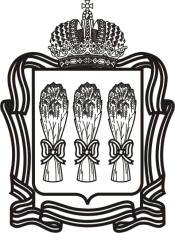 О внесении изменений в Территориальную программу государственных гарантий бесплатного оказания гражданам медицинской помощи на территории Пензенской области на 2017 год и на плановый период 2018 и 2019 годов, утвержденнуюпостановлением Правительства Пензенской области от 29.12.2016 № 660-пП (с последующими изменениями)В целях приведения нормативного правового акта в соответствие 
с действующим законодательством, руководствуясь законами Пензенской области от 23.12.2016 № 2992-ЗПО "О бюджете Территориального фонда обязательного медицинского страхования Пензенской области на 2017 год и плановый период 2018 и 2019 годов" (с последующими изменениями) и от 22.12.2005 № 906-ЗПО "О Правительстве Пензенской области" (с последующими изменениями), Правительство Пензенской области п о с т а н о в л я е т:1. Внести в Территориальную программу государственных гарантий бесплатного оказания гражданам медицинской помощи на территории Пензенской области на 2017 год и на плановый период 2018 и 2019 годов, (далее - Программа), утвержденную постановлением Правительства Пензенской области от 29.12.2016 № 660-пП "О территориальной программе государственных гарантий бесплатного оказания гражданам медицинской помощи на территории Пензенской области на 2017 год и на плановый период 2018 и 2019 годов" 
(с последующими изменениями), следующие изменения:1.1. В пункте 2.3 "Территориальная программа обязательного медицинского страхования Пензенской области на 2017 год и на плановый период 2018 и 
2019 годов" раздела 2 "Перечень заболеваний (состояний) и перечень видов, форм и условий медицинской помощи, оказываемой гражданам без взимания 
с них платы за счет средств бюджетных ассигнований бюджета Пензенской области и средств бюджета Территориального фонда обязательного медицинского страхования Пензенской области" Программы:1.1.1. Подпункт 2.3.4 изложить в новой редакции согласно приложению № 1 к настоящему постановлению.1.1.2. Подпункт 2.3.5 изложить в новой редакции согласно приложению № 2 к настоящему постановлению.1.1.3. Подпункт 2.3.7  изложить в новой редакции согласно приложению № 3 к настоящему постановлению.1.1.4. Подпункт 2.3.8  изложить в новой редакции согласно приложению № 4 к настоящему постановлению.1.1.5. Подпункт 2.3.11 изложить в новой редакции согласно приложению № 5 к настоящему постановлению.1.2. Раздел 3 "Перечень медицинских организаций, участвующих в реализации Программы" Программы изложить в новой редакции согласно приложению № 6 к настоящему постановлению.1.3. Раздел 4 "Задание по обеспечению государственных гарантий бесплатного оказания гражданам медицинской помощи за счет средств бюджетов всех уровней" Программы изложить в новой редакции согласно приложению № 7 к настоящему постановлению.1.4. Подпункты 5.14.2.6 и 5.14.2.7 пункта 5.14 раздела  5 "Порядок и условия предоставления медицинской помощи, в том числе сроки ожидания медицинской помощи, оказываемой в плановой форме, в том числе сроки ожидания оказания медицинской помощи в стационарных условиях, перечень мероприятий по профилактике заболеваний и формированию здорового образа жизни, осуществляемых в рамках Программы" Программы изложить в следующей редакции:"5.14.2.6. Субсидия перечисляется медицинской организации не позднее десятого рабочего дня после принятия решения о заключении Соглашения 
на расчетный или корреспондентский счет, открытый получателем субсидии 
в учреждениях Центрального банка Российской Федерации или кредитных организациях.5.14.2.7. Требования, которым должны соответствовать на первое число месяца, предшествующего месяцу, в котором планируется заключение соглашения, получатели субсидий:- у получателей субсидий должна отсутствовать неисполненная обязанность по уплате налогов, сборов, страховых взносов, пеней, штрафов, процентов, подлежащих уплате в соответствии с законодательством Российской Федерации о налогах и сборах (в случае, если такое требование предусмотрено правовым актом);- у получателей субсидий должна отсутствовать просроченная задолженность по возврату в бюджет бюджетной системы Российской Федерации, из которого планируется предоставление субсидии в соответствии с правовым актом, субсидий, бюджетных инвестиций, предоставленных в том числе в соответствии с иными правовыми актами, и иная просроченная задолженность перед бюджетом бюджетной системы Российской Федерации, из которого планируется предоставление субсидии в соответствии с правовым актом (в случае, если такие требования предусмотрены правовым актом);- получатели субсидий - юридические лица не должны находиться 
в процессе реорганизации, ликвидации, банкротства, а получатели субсидий - индивидуальные предприниматели не должны прекратить деятельность в качестве индивидуального предпринимателя (в случае, если такое требование предусмотрено правовым актом);- получатели субсидий не должны являться иностранными юридическими лицами, а также российскими юридическими лицами, в уставном (складочном) капитале которых доля участия иностранных юридических лиц, местом регистрации которых является государство или территория, включенные 
в утверждаемый Министерством финансов Российской Федерации перечень государств и территорий, предоставляющих льготный налоговый режим налогообложения и (или) не предусматривающих раскрытия и предоставления информации при проведении финансовых операций (офшорные зоны) в отношении таких юридических лиц, в совокупности превышает 50 процентов;- получатели субсидий не должны получать средства из бюджета бюджетной системы Российской Федерации, из которого планируется предоставление субсидии в соответствии с правовым актом, на основании иных нормативных правовых актов или муниципальных правовых актов на цели, указанные в подпункте 5.14.1.1 настоящего пункта.".1.5. Раздел 6 "Стоимость программы" Программы изложить в новой редакции согласно приложению № 8 к настоящему постановлению.1.6. Раздел 7 "Объем медицинской помощи в расчете на одного жителя, стоимость объема медицинской помощи с учетом условий ее оказания, подушевой норматив финансирования" Программы изложить в новой редакции согласно приложению № 9 к настоящему постановлению.1.7. Подпункты 8.2.2.6 и 8.2.2.7 пункта 8.2 раздела 8 "Порядок оплаты 
за счет бюджетных ассигнований бюджета Пензенской области медицинской помощи в экстренной форме, оказанной медицинскими организациями, включенными в перечень медицинских организаций, участвующих в реализации Программы" Программы изложить в следующей редакции:"8.2.2.6. Субсидия перечисляется медицинской организации не позднее десятого рабочего дня после принятия решения о заключении Соглашения 
на расчетный или корреспондентский счет, открытый получателем субсидии 
в учреждениях Центрального банка Российской Федерации или кредитных организациях.8.2.2.7. Требования, которым должны соответствовать на первое число месяца, предшествующего месяцу, в котором планируется заключение соглашения, получатели субсидий:- у получателей субсидий должна отсутствовать неисполненная обязанность по уплате налогов, сборов, страховых взносов, пеней, штрафов, процентов, подлежащих уплате в соответствии с законодательством Российской Федерации 
о налогах и сборах (в случае, если такое требование предусмотрено правовым актом);- у получателей субсидий должна отсутствовать просроченная задолженность по возврату в бюджет бюджетной системы Российской Федерации, из которого планируется предоставление субсидии в соответствии с правовым актом, субсидий, бюджетных инвестиций, предоставленных в том числе в соответствии с иными правовыми актами, и иная просроченная задолженность перед бюджетом бюджетной системы Российской Федерации, из которого планируется предоставление субсидии в соответствии с правовым актом (в случае, если такие требования предусмотрены правовым актом);- получатели субсидий - юридические лица не должны находиться 
в процессе реорганизации, ликвидации, банкротства, а получатели субсидий - индивидуальные предприниматели не должны прекратить деятельность 
в качестве индивидуального предпринимателя (в случае, если такое требование предусмотрено правовым актом);- получатели субсидий не должны являться иностранными юридическими лицами, а также российскими юридическими лицами, в уставном (складочном) капитале которых доля участия иностранных юридических лиц, местом регистрации которых является государство или территория, включенные 
в утверждаемый Министерством финансов Российской Федерации перечень государств и территорий, предоставляющих льготный налоговый режим налогообложения и (или) не предусматривающих раскрытия и предоставления информации при проведении финансовых операций (офшорные зоны) в отношении таких юридических лиц, в совокупности превышает 50 процентов;- получатели субсидий не должны получать средства из бюджета бюджетной системы Российской Федерации, из которого планируется предоставление субсидии в соответствии с правовым актом, на основании иных нормативных правовых актов или муниципальных правовых актов на цели, указанные в подпункте 8.2.1.1 настоящего пункта.".1.8. Приложение № 3 "Перечень медицинских изделий, имплантируемых в организм человека при оказании медицинской помощи в рамках программы государственных гарантий бесплатного оказания гражданам медицинской помощи" Программы изложить в новой редакции согласно приложению № 10 
к настоящему постановлению.2. Настоящее постановление вступает в силу со дня его официального опубликования.3. Настоящее постановление опубликовать в газете "Пензенские губернские ведомости" и разместить (опубликовать) на "Официальном интернет-портале правовой информации" (www.pravo.gov.ru) и на официальном сайте Правительства Пензенской области в информационно-телекоммуникационной сети "Интернет".4. Контроль за исполнением настоящего постановления возложить на Вице-губернатора Пензенской области.2.3.4. Реестр медицинских организаций, участвующих в реализации Программы ОМС ________________2.3.5. Объемы предоставления медицинской помощи в рамках Программы ОМС 2.3.5.1. Объемы стационарной медицинской помощи, предоставляемой 
по Программе ОМС в соответствии с базовой Программой ОМС на 2017 год <*>*) Объемы предоставления медицинской помощи для конкретной медицинской организации, включенной в реестр медицинских организаций, осуществляющих деятельность в сфере ОМС, распределяются решением комиссии по разработке Территориальной программы ОМС в соответствии с требованиями частей 9,10 статьи 36 Федерального закона от 29.11.2010 № 326-ФЗ "Об обязательном медицинском страховании 
в Российской Федерации" (с последующими изменениями).В соответствии с требованиями части 10 статьи 36 Федерального закона от 29.11.2010 № 326-ФЗ 
"Об обязательном медицинском страховании в Российской Федерации" (с последующими изменениями) объемы предоставления медицинской помощи, установленные Территориальной программой ОМС Пензенской области, включают в себя объемы предоставления медицинской помощи застрахованным лицам на территории Пензенской области за пределами территории страхования.**) Включая объемы медицинской помощи, оказываемой по профилю "медицинская реабилитация" 
(в том числе по профилю "реабилитация соматическая").***) Включая объемы медицинской помощи, оказываемой по профилю "детская онкология".2.3.5.2. Объемы медицинской помощи, предоставляемой в условиях дневных стационаров всех типов по Программе ОМС в соответствии с базовой Программой ОМС на 2017 год.*)*) Объемы предоставления медицинской помощи для конкретной медицинской организации, включенной в реестр медицинских организаций, осуществляющих деятельность в сфере ОМС, распределяются решением комиссии по разработке Территориальной программы ОМС в соответствии с требованиями частей 9,10 статьи 36 Федерального закона от 29.11.2010 № 326-ФЗ "Об обязательном медицинском страховании в Российской Федерации" (с последующими изменениями).В соответствии с требованиями части 10 статьи 36 Федерального закона от 29.11.2010 № 326-ФЗ 
"Об обязательном медицинском страховании в Российской Федерации" (с последующими изменениями) объемы предоставления медицинской помощи, установленные Территориальной программой ОМС Пензенской области, включают в себя объемы предоставления медицинской помощи застрахованным лицам на территории Пензенской области за пределами территории страхования.**) Терапевтические, включая гастроэнтерологические.***) Хирургические, включая онкологические, гематологические, радиологические.****) Объемы заместительной почечной терапии, предоставляемой по Программе ОМС в 2017 году 
в соответствии с базовой Программой ОМС, по каждому наименованию процедур представлены в подпункте 2.3.5.2.1.2.3.5.2.1. Объемы заместительной почечной терапии, предоставляемой 
по Программе ОМС в 2017 году в соответствии с базовой Программой ОМС. *)*) Объемы предоставления медицинской помощи для конкретной медицинской организации, включенной в реестр медицинских организаций, осуществляющих деятельность в сфере ОМС, распределяются решением комиссии по разработке Территориальной программы ОМС в соответствии с требованиями частей 9,10 статьи 36 Федерального закона от 29.11.2010 № 326-ФЗ "Об обязательном медицинском страховании 
в Российской Федерации" (с последующими изменениями).**) Случай лечения заместительной почечной терапии методом гемодиализа - 13 процедур в течение 30 дней; случай лечения заместительной почечной терапии методом перитонеального диализа - 30,4 дня.2.3.5.3. Объемы амбулаторной медицинской помощи, предоставляемой 
по Программе ОМС в 2017 в соответствии с базовой Программой ОМС 
по врачебным специальностям. *)*) Объемы предоставления медицинской помощи для конкретной медицинской организации, включенной в реестр медицинских организаций, осуществляющих деятельность в сфере ОМС, распределяются решением комиссии по разработке Территориальной программы ОМС в соответствии с требованиями частей 9,10 статьи 36 Федерального закона от 29.11.2010 № 326-ФЗ "Об обязательном медицинском страховании в Российской Федерации" (с последующими изменениями).В соответствии с требованиями части 10 статьи 36 Федерального закона от 29.11.2010 № 326-ФЗ 
"Об обязательном медицинском страховании в Российской Федерации" (с последующими изменениями) объемы предоставления медицинской помощи, установленные Территориальной программой ОМС Пензенской области, включают в себя объемы предоставления медицинской помощи застрахованным лицам на территории Пензенской области за пределами территории страхования.**) Включая объемы аудиологического скрининга с профилактической целью.***) Объемы простых медицинских услуг, оказываемых в амбулаторных условиях по Программе ОМС 
в 2017 году в соответствии с базовой Программой ОМС (амбулаторная хирургия), по каждому наименованию услуг представлены в подпункте 2.3.5.3.2.****) Объемы диагностических исследований, проводимых в амбулаторных условиях по Программе ОМС в 2017 году в соответствии с базовой Программой ОМС (диагностические исследования), по каждому наименованию услуг представлены в подпункте 2.3.5.4.2.3.5.3.1. Объемы амбулаторной медицинской помощи, предоставляемой 
по Программе ОМС в 2017 году в соответствии с базовой Программой ОМС 
по врачебным специальностям, в расчете на одно застрахованное по ОМС лицо.*)*) Объемы предоставления медицинской помощи для конкретной медицинской организации, включенной в реестр медицинских организаций, осуществляющих деятельность в сфере ОМС, распределяются решением комиссии по разработке Территориальной программы ОМС в соответствии с требованиями частей 9,10 статьи 36 Федерального закона от 29.11.2010 № 326-ФЗ "Об обязательном медицинском страховании 
в Российской Федерации" (с последующими изменениями).В соответствии с требованиями части 10 статьи 36 Федерального закона от 29.11.2010 № 326-ФЗ 
"Об обязательном медицинском страховании в Российской Федерации" (с последующими изменениями) объемы предоставления медицинской помощи, установленные Территориальной программой ОМС Пензенской области, включают в себя объемы предоставления медицинской помощи застрахованным лицам на территории Пензенской области за пределами территории страхования.**) Включая объемы аудиологического скрининга.***) Объемы простых медицинских услуг, оказываемых в амбулаторных условиях по Программе ОМС 
в 2017 году в соответствии с базовой Программой ОМС (амбулаторная хирургия), по каждому наименованию услуг представлены в подпункте 2.3.5.3.2.****) Объемы диагностических исследований, проводимых в амбулаторных условиях по Программе ОМС 
в 2017 году в соответствии с базовой Программой ОМС (диагностические исследования), по каждому наименованию услуг представлены в подпункте 2.3.5.42.3.5.3.2. Объемы простых медицинских услуг, оказываемых в амбулаторных условиях в рамках базовой Программы ОМС в 2017 году (амбулаторная хирургия). *)*) Объемы предоставления медицинской помощи для конкретной медицинской организации, включенной в реестр медицинских организаций, осуществляющих деятельность в сфере ОМС, распределяются решением комиссии по разработке Территориальной программы ОМС в соответствии с требованиями частей 9,10 статьи 36 Федерального закона от 29.11.2010 № 326-ФЗ "Об обязательном медицинском страховании 
в Российской Федерации" (с последующими изменениями).2.3.5.4. Объемы диагностических исследований, проводимых в амбулаторных условиях в соответствии с базовой Программой ОМС в 2017 году.*)*) Объемы предоставления медицинской помощи для конкретной медицинской организации, включенной в реестр медицинских организаций, осуществляющих деятельность в сфере ОМС, распределяются решением комиссии по разработке Территориальной программы ОМС в соответствии с требованиями частей 9,10 статьи 36 Федерального закона от 29.11.2010 № 326-ФЗ "Об обязательном медицинском страховании 
в Российской Федерации" (с последующими изменениями).2.3.5.5. Объемы скорой медицинской помощи, предоставляемой по Программе ОМС в соответствии с базовой Программой ОМС на 2017 год, -
399 481 вызов. Норматив объема предоставления скорой медицинской помощи в расчете на одно застрахованное по ОМС лицо - 0,300 вызова.Объемы предоставления медицинской помощи для конкретной медицинской организации, включенной в реестр медицинских организаций, осуществляющих деятельность в сфере ОМС, распределяются решением комиссии по разработке Территориальной программы ОМС в соответствии 
с требованиями частей 9,10 статьи 36 Федерального закона от 29.11.2010 
№ 326-ФЗ "Об обязательном медицинском страховании в Российской Федерации" 
(с последующими изменениями).В соответствии с требованиями части 10 статьи 36 Федерального закона от 29.11.2010 № 326-ФЗ "Об обязательном медицинском страховании 
в Российской Федерации" (с последующими изменениями) объемы предоставления медицинской помощи, установленные Территориальной программой ОМС Пензенской области, включают в себя объемы предоставления медицинской помощи застрахованным лицам на территории Пензенской области за пределами территории страхования.2.3.5.6. Нормативные сроки средней длительности пребывания одного больного в стационаре и нормативное число дней использования койки в году, установленные для медицинских организаций, работающих в системе ОМС 
на территории Пензенской области, с 01.01.2017_____________2.3.7. Нормативы объемов предоставления медицинской помощи в расчете на одно застрахованное лицоНормативы объема медицинской помощи по видам, условиям и формам ее оказания определяются по базовой программе обязательного медицинского страхования - в расчете на одно застрахованное лицо. Нормативы объема медицинской помощи на 2017 год и на плановый период 2018 и 2019 годов составляют:для скорой медицинской помощи вне медицинской организации, включая медицинскую эвакуацию, на 2017 - 2019 годы в рамках базовой программы обязательного медицинского страхования - 0,300 вызова на одно застрахо-ванное лицо;для медицинской помощи в амбулаторных условиях, оказываемой 
с профилактическими и иными целями (включая посещения центров здоровья, посещения в связи с диспансеризацией, посещения среднего медицинского персонала, в том числе при заболеваниях полости рта, слюнных желез и челюстей, за исключением зубного протезирования), на 2017 - 2019 годы в рамках базовой программы обязательного медицинского страхования - 2,350 посещения на одно застрахованное лицо;для медицинской помощи в амбулаторных условиях, оказываемой в связи с заболеваниями, на 2017-2019 годы в рамках базовой программы обязательного медицинского страхования - 1,980 обращения (законченного случая лечения заболевания в амбулаторных условиях с кратностью посещений по поводу одного заболевания не менее 2-х) на одно застрахованное лицо;для медицинской помощи в амбулаторных условиях, оказываемой 
в неотложной форме, на 2017 - 2019 годы в рамках базовой программы обязательного медицинского страхования - 0,560 посещения на одно застрахованное лицо;для медицинской помощи в условиях дневных стационаров на 2017 - 
2019 годы в рамках базовой программы обязательного медицинского страхования - 
0,060 случая лечения на одно застрахованное лицо;для специализированной медицинской помощи в стационарных условиях на 2017 год в рамках базовой программы обязательного медицинского страхования - 0,175375 случая госпитализации на одно застрахованное лицо (включая дополнительные объемы специализированной медицинской помощи 
по профилю "кардиология", предоставляемой за счет межбюджетных трансфертов, из бюджета Пензенской области - 0,003045 случая госпитализации на одно застрахованное лицо), в том числе для медицинской реабилитации в медицин-ских организациях, оказывающих медицинскую помощь по профилю "Медицинская реабилитация", и реабилитационных отделениях медицинских организаций в рамках базовой программы обязательного медицинского страхования на 2017 год - 0,039 койко-дня на одно застрахованное лицо;для специализированной медицинской помощи в стационарных условиях на 2018 - 2019 годы в рамках базовой программы обязательного медицинского страхования - 0,17233 случая госпитализации на одно застрахованное лицо, 
в том числе для медицинской реабилитации в медицинских организациях, оказывающих медицинскую помощь по профилю "Медицинская реабилитация", и реабилитационных отделениях медицинских организаций в рамках базовой программы обязательного медицинского страхования на 2018 - 2019 годы - 
0,039 койко-дня на одно застрахованное лицо.Нормативы объема медицинской помощи по видам, условиям и формам ее оказания с учетом этапов оказания в единицах объема на одно застрахованное лицо на 2017 год составляют:для медицинской помощи в амбулаторных условиях, оказываемой 
с профилактической и иными целями (включая посещения центров здоровья, посещения в связи с диспансеризацией, посещения среднего медицинского персонала, в том числе при заболеваниях полости рта, слюнных желез и челюстей, за исключением зубного протезирования), в рамках базовой программы обязательного медицинского страхования на первом этапе оказания медицинской помощи - 1,231 посещения на одно застрахованное лицо, 
на втором этапе оказания медицинской помощи - 0,611 посещения на одно застрахованное лицо, на третьем этапе оказания медицинской помощи - 
0,508 посещения на одно застрахованное лицо;для медицинской помощи в амбулаторных условиях, оказываемой в связи с заболеваниями, в рамках базовой программы обязательного медицинского страхования на первом этапе оказания медицинской помощи - 1,216 обращения (законченного случая лечения заболевания в амбулаторных условиях 
с кратностью посещений по поводу одного заболевания не менее 2-х) на одно застрахованное лицо, на втором этапе оказания медицинской помощи - 
0,556 обращения на одно застрахованное лицо, на третьем этапе оказания медицинской помощи - 0,208 обращения на одно застрахованное лицо;для медицинской помощи в амбулаторных условиях, оказываемой 
в неотложной форме, в рамках базовой программы обязательного медицинского страхования на первом этапе оказания медицинской помощи - 0,274 посещения на одно застрахованное лицо, на втором этапе оказания медицинской помощи - 0,162 посещения на одно застрахованное лицо, на третьем этапе оказания медицинской помощи - 0,124 посещения на одно застрахованное лицо;для медицинской помощи в условиях дневных стационаров в рамках базовой программы обязательного медицинского страхования на первом этапе оказания медицинской помощи - 0,025 случая лечения на одно застрахованное лицо, на втором этапе оказания медицинской помощи - 0,017 случая лечения 
на одно застрахованное лицо, на третьем этапе оказания медицинской помощи - 0,018 случая лечения на одно застрахованное лицо;для медицинской помощи в стационарных условиях в рамках базовой программы обязательного медицинского страхования на первом этапе оказания медицинской помощи - 0,014329 случая госпитализации (законченного случая лечения в стационарных условиях) на одно застрахованное лицо, на втором этапе оказания медицинской помощи - 0,051039 случая госпитализации на одно застрахованное лицо, на третьем этапе оказания медицинской помощи - 
0,110007 случая госпитализации на одно застрахованное лицо (включая дополнительные объемы специализированной медицинской помощи по профилю "кардиология", предоставляемой за счет межбюджетных трансфертов, из бюджета Пензенской области - 0,003045 случая госпитализации на одно застрахованное лицо);для медицинской помощи с использованием передвижных форм предостав-ления медицинских услуг - 0,005 выезда на одно застрахованное лицо.2.3.8. Нормативы финансовых затрат на единицу объема предоставления медицинской помощи Нормативы финансовых затрат на единицу объема предоставления медицинской помощи на 2017 год составляют:на один вызов скорой медицинской помощи - 1 830,42 рубля;на одно посещение с профилактическими и иными целями при оказании медицинской помощи в амбулаторных условиях медицинскими организациями (их структурными подразделениями) - 378,46 рубля;на одно обращение по поводу заболевания при оказании медицинской помощи в амбулаторных условиях медицинскими организациями (их струк-турными подразделениями) - 1 060, 32 рубля;на одно посещение при оказании медицинской помощи в неотложной форме в амбулаторных условиях - 484,49 рубля;на один случай лечения в условиях дневных стационаров - 13 144,0 рубля;на один случай госпитализации в медицинских организациях (их структурных подразделениях), оказывающих медицинскую помощь в стационарных условиях - 24 419,34 рубля, в том числе на один случай госпитализации при оказании дополнительных объемов специализированной медицинской помощи по профилю "кардиология", предоставляемых за счет межбюджетных трансфертов из бюджета Пензенской области;на один койко-день по медицинской реабилитации в специализированных медицинских организациях, оказывающих медицинскую помощь по профилю "Медицинская реабилитация", и реабилитационных отделениях медицинских организаций - 1 663,92 рубля.Нормативы финансовых затрат на единицу объема предоставления медицинской помощи на 2018 и 2019 годы составляют:на один вызов скорой медицинской помощи - 2 084,43 рубля на 2018 год, 2 163,60 рубля на 2019 год;на одно посещение с профилактическими и иными целями при оказании медицинской помощи в амбулаторных условиях медицинскими организациями (их структурными подразделениями) - 440,33 рубля на 2018 год, 459,74 рубля на 2019 год;на одно обращение по поводу заболевания при оказании медицинской помощи в амбулаторных условиях медицинскими организациями (их структурными подразделениями) - 1 233,66 рубля на 2018 год, 1 286,27 рубля на 2019 год;на одно посещение при оказании медицинской помощи в неотложной форме в амбулаторных условиях - 563,66 рубля на 2018 год, 589,01 рубля 
на 2019 год;на один случай лечения в условиях дневных стационаров - 14 698,00 рубля на 2018 год, 15 330,67 рубля на 2019 год;на один случай госпитализации в медицинских организациях (их структурных подразделениях), оказывающих медицинскую помощь в стационарных условиях, - 28 940,00 рубля на 2018 год, 30 734,00 рубля на 2019 год;на один койко-день по медицинской реабилитации в специализированных медицинских организациях, оказывающих медицинскую помощь по профилю "Медицинская реабилитация", и реабилитационных отделениях медицинских организаций - 1 950,03 рубля на 2018 год, 2 050,73 рубля на 2019 год._______________2.3.11. Стоимость Программы ОМС на 2017 год*) в случае включения паллиативной медицинской помощи в территориальную программу ОМС сверх базовой программы ОМС с соответствующим платежом субъекта Российской Федерации;**) затраты на АУП СМО;***) 1 331 602 - численность застрахованных по ОМС лиц по состоянию на 01.04.2016.______________3. Перечень медицинских организаций, участвующих в реализации Программы_________________4. Задание по обеспечению государственных гарантий бесплатного оказания гражданам медицинской помощи за счет средств бюджетов всех уровней4.1.1.  Структура коечной сети круглосуточного стационара медицинских организаций, финансируемых за счет бюджетных ассигнований соответствующих бюджетов с 01.01.2017:4.1.2. Структура коечной сети круглосуточного стационара медицинских организаций, финансируемых за счет бюджетных ассигнований соответствующих бюджетов с 01.07.2017:4.2. Объемы стационарной медицинской помощи, предоставляемой за счет бюджетных ассигнований соответствующих бюджетов на 2017 год4.3. Норматив специализированной медицинской помощи в стационарных условиях, предоставляемой за счет бюджетных ассигнований соответствующих бюджетов на 2017 год4.4. Структура коек дневного стационара медицинских организаций, финансируемых за счет средств бюджета Пензенской области на 2017 год4.5. Объемы медицинской помощи в условиях дневных стационаров за счет бюджетных ассигнований бюджета Пензенской области на 2017 год4.6. Норматив объемов медицинской помощи в условиях дневных стационаров за счет бюджетных ассигнований бюджета Пензенской области на 2017 год4.7. Нормативы объемов скорой медицинской помощи и медицинской помощи, предоставляемой в амбулаторных условиях, за счет бюджетных ассигнований бюджета Пензенской области на 2017 год* включая психотерапию.При переводе посещений в связи с заболеваниями в обращения кратность составляет 2,1459.*включая посещения генетика, центра репродуктивного здоровья.___________________6. Стоимость программы6.1. Сводный расчет стоимости утвержденной Программы на 2017 год*) без учета финансовых средств консолидированного бюджета субъекта Российской Федерации на содержание медицинских организаций, работающих 
в системе ОМС (затраты, не вошедшие в тариф);**) указываются расходы консолидированного бюджета субъекта Российской Федерации на приобретение медицинского оборудования для медицинских организаций, работающих в системе ОМС, сверх ТПОМС; ***) в случае включения паллиативной медицинской помощи в территориальную программу ОМС сверх базовой программы ОМС с соответствующим платежом субъекта РФ;****) затраты на АУП СМО;*****) 1 341 868  человек - прогнозная численность постоянного населения Пензенской области на 01.01.2017, на 01.01.2018 - 1 334 907 человек, 
на 01.01.2019 - 1 327 921 человек, по данным Росстата, 1 331 602 - численность застрахованных по ОМС лиц по состоянию на 01.04.2016.6.2. Стоимость Программы по источникам финансового обеспечения на 2017 год и на плановый период 2018 и 2019 годов на территории Пензенской области. *) Без учета бюджетных ассигнований федерального бюджета на ОНЛС, целевые программы, а также межбюджетных трансфертов (строки 06 и 10). **) 1 341 868 человек - прогнозная численность постоянного населения Пензенской области на 01.01.2017, на 01.01.2018 - 1 334 907 человек, на 01.01.2019 - 
1 327 921 человек,  по данным Росстата; 1 331 602 человека - численность застрахованных по ОМС лиц по состоянию на 01.04.2016.__________________Раздел 7. Объем медицинской помощи в расчете на одногожителя, стоимость объема медицинской помощи с учетом условий ее оказания, подушевой норматив финансирования7.1. Нормативы объема медицинской помощи по видам, условиям и формам ее оказания в целом по Программе определяются в единицах объема 
в расчете на одного жителя в год, по базовой программе обязательного медицинского страхования - в расчете на одно застрахованное лицо. Нормативы объема медицинской помощи используются в целях планирования и финансово-экономического обоснования размера подушевых нормативов финансового обеспечения, предусмотренных Программой, и составляют:7.1.1. для скорой медицинской помощи вне медицинской организации, включая медицинскую эвакуацию, на 2017 - 2019 годы в рамках базовой программы обязательного медицинского страхования - 0,300 вызова на одно застрахованное лицо;7.1.2. для скорой, в том числе скорой специализированной, медицинской помощи, не включенной в территориальную программу обязательного медицинского страхования, включая медицинскую эвакуацию, за счет бюджетных ассигнований бюджета Пензенской области на 2017 год - 0,0114 вызова на одного жителя;7.1.3. для медицинской помощи в амбулаторных условиях, оказываемой 
с профилактическими и иными целями (включая посещения центров здоровья, посещения в связи с диспансеризацией, посещения среднего медицинского персонала, а также разовые посещения в связи с заболеваниями, в том числе при заболеваниях полости рта, слюнных желез и челюстей, за исключением зубного протезирования), на 2017 - 2019 годы в рамках базовой программы обязательного медицинского страхования - 2,350 посещения на одно застрахованное лицо, за счет бюджетных ассигнований бюджета Пензенской области на 2017-2019 годы - 0,700 посещения на одного жителя;7.1.4. для медицинской помощи в амбулаторных условиях, оказываемой 
в связи с заболеваниями, на 2017 - 2019 годы в рамках базовой программы обязательного медицинского страхования - 1,980 обращения (законченного случая лечения заболевания в амбулаторных условиях с кратностью посещений по поводу одного заболевания не менее 2) на одно застрахованное лицо, за счет бюджетных ассигнований бюджета Пензенской области на 2017 - 2019 годы - 0,200 обращения на одного жителя;7.1.5. для медицинской помощи в амбулаторных условиях, оказываемой 
в неотложной форме, на 2017 - 2019 годы в рамках базовой программы обязательного медицинского страхования - 0,560 посещения на одно застрахо-ванное лицо;7.1.6. для медицинской помощи в условиях дневных стационаров 
на 2017 - 2019 годы в рамках базовой программы обязательного медицинского страхования - 0,060 случая лечения на одно застрахованное лицо, за счет бюджетных ассигнований бюджета Пензенской области на 2017 - 2019 годы - 0,004 случая лечения на одного жителя;7.1.7. для специализированной медицинской помощи в стационарных условиях на 2017 год в рамках базовой программы обязательного медицинского страхования - 0,175375 случая госпитализации на одно застрахованное лицо (включая дополнительные объемы специализированной медицинской помощи по профилю "кардиология", предоставляемой за счет межбюджетных трансфертов, из бюджета Пензенской области - 0,003045 случая госпитализации на одно застрахованное лицо), в том числе для медицинской реабилитации в специа-лизированных медицинских организациях, оказывающих медицинскую помощь по профилю "Медицинская реабилитация", и реабилитационных отделениях медицинских организаций в рамках базовой программы обязательного медицинского страхования на 2017 год - 0,039 койко-дня на одно застрахо-ванное лицо, за счет бюджетных ассигнований соответствующих бюджетов 
на 2017 год - 0,018 случая госпитализации на одного жителя;7.1.8. для специализированной медицинской помощи в стационарных условиях на 2018 - 2019 годы в рамках базовой программы обязательного медицинского страхования - 0,17233 случая госпитализации на одно застрахо-ванное лицо, в том числе для медицинской реабилитации в специализированных медицинских организациях, оказывающих медицинскую помощь по профилю "Медицинская реабилитация", и реабилитационных отделениях медицинских организаций в рамках базовой программы обязательного медицинского страхования на 2018 - 2019 годы - 0,039 койко-дня на одно застрахованное лицо, за счет бюджетных ассигнований соответствующих бюджетов на 2018 - 2019 годы - 
0,018 случая госпитализации на одного жителя;7.1.9. для паллиативной медицинской помощи в стационарных условиях (включая хосписы и больницы сестринского ухода) за счет бюджетных ассигнований бюджета Пензенской области на 2017-2019 годы - 0,092 койко-дня на одного жителя. 7.1.10. Объем высокотехнологичной медицинской помощи в целом 
по Программе (в том числе высокотехнологичной медицинской помощи, 
не включенной в базовую программу обязательного медицинского страхования, оказываемой медицинскими организациями, подведомственными федеральным органам исполнительной власти) в расчете на одного жителя составляет 
на 2017 - 2019 годы - 0,006 случая госпитализации.Объем медицинской помощи, оказываемой не застрахованным по обяза-тельному медицинскому страхованию гражданам в экстренной форме 
при внезапных острых заболеваниях, состояниях, обострении хронических заболеваний, представляющих угрозу жизни пациента, входящих в базовую программу обязательного медицинского страхования, включается в нормативы объема медицинской помощи, оказываемой в амбулаторных и стационарных условиях, и обеспечивается за счет бюджетных ассигнований бюджета Пензенской области.7.2. Нормативы объема медицинской помощи по видам, условиям и формам ее оказания с учетом этапов оказания в единицах объема на одного жителя в год за счет бюджетных ассигнований бюджета Пензенской области, по Программе ОМС - на одно застрахованное лицо в год составляют на 2017 год:7.2.1. для медицинской помощи в амбулаторных условиях, оказываемой 
с профилактической и иными целями, на первом этапе оказания медицинской помощи за счет бюджетных ассигнований бюджета Пензенской области - 
0,176 посещения на одного жителя, в рамках базовой программы обязательного медицинского страхования - 1,231 посещения на одно застрахованное лицо, 
на втором этапе оказания медицинской помощи за счет бюджетных ассигнований бюджета Пензенской области - 0,227 посещения на одного жителя, в рамках базовой программы обязательного медицинского страхования - 0,611 посещения на одно застрахованное лицо, на третьем этапе оказания медицинской помощи за счет бюджетных ассигнований бюджета Пензенской области - 0,297 посещения на одного жителя, в рамках базовой программы обязательного медицинского страхования - 0,508 посещения на одно застрахованное лицо;7.2.2. для медицинской помощи в амбулаторных условиях, оказываемой 
в связи с заболеваниями, на первом этапе оказания медицинской помощи за счет бюджетных ассигнований бюджета Пензенской области - 0,055 обращения (законченного случая лечения заболевания в амбулаторных условиях с кратностью посещений по поводу одного заболевания не менее 2) на одного жителя, 
в рамках базовой программы обязательного медицинского страхования - 
1,216 обращения на одно застрахованное лицо, на втором этапе оказания медицинской помощи за счет бюджетных ассигнований бюджета Пензенской области - 0,060 обращения на одного жителя, в рамках базовой программы обязательного медицинского страхования - 0,556 обращения на одно застрахованное лицо, на третьем этапе оказания медицинской помощи за счет бюджетных ассигнований бюджета Пензенской области - 0,085 обращения на одного жителя, в рамках базовой программы обязательного медицинского страхования - 0,208 обращения на одно застрахованное лицо;7.2.3. для медицинской помощи в амбулаторных условиях, оказываемой 
в неотложной форме, в рамках базовой программы обязательного медицинского страхования на первом этапе оказания медицинской помощи - 0,274 посещения на одно застрахованное лицо, на втором этапе оказания медицинской помощи - 0,162 посещения на одно застрахованное лицо, на третьем этапе оказания медицинской помощи - 0,124 посещения на одно застрахованное лицо;7.2.4. для медицинской помощи в условиях дневных стационаров 
на первом этапе оказания медицинской помощи - в рамках базовой программы обязательного медицинского страхования - 0,025 случая лечения на одно застрахованное лицо, на втором этапе оказания медицинской помощи за счет бюджетных ассигнований бюджета Пензенской области - 0,001 случая лечения на одного жителя, в рамках базовой программы обязательного медицинского страхования - 0,017 случая лечения на одно застрахованное лицо, на третьем этапе оказания медицинской помощи за счет бюджетных ассигнований бюджета Пензенской области - 0,003 случая лечения на одного жителя, в рамках базовой программы обязательного медицинского страхования - 0,018 случая лечения 
на одно застрахованное лицо;7.2.5. для медицинской помощи в стационарных условиях на первом этапе оказания медицинской помощи за счет бюджетных ассигнований соответствующих бюджетов - 0,001 случая госпитализации (законченного случая лечения в стационарных условиях) на одного жителя, в рамках базовой программы обязательного медицинского страхования - 0,014329 случая госпитализации на одно застрахованное лицо, на втором этапе оказания медицинской помощи за счет бюджетных ассигнований соответствующих бюджетов - 0,006 случая на одного жителя, в рамках базовой программы обязательного медицинского страхования - 0,051039 случая госпитализации 
на одно застрахованное лицо, на третьем этапе оказания медицинской помощи за счет бюджетных ассигнований соответствующих бюджетов - 0,011 случая 
на одного жителя, в рамках базовой программы обязательного медицинского страхования - 0,110007 случая госпитализации на одно застрахованное лицо (включая дополнительные объемы специализированной медицинской помощи 
по профилю "кардиология", предоставляемой за счет межбюджетных трансфертов, из бюджета Пензенской области - 0,003045 случая госпитализации на одно застрахованное лицо);7.2.6. для медицинской помощи с использованием передвижных форм предоставления медицинских услуг - 0,005 выезда на одно застрахованное лицо.7.3. Нормативы финансовых затрат на единицу объема медицинской помощи на 2017 год составляют:7.3.1. на один вызов скорой медицинской помощи за счет средств обязательного медицинского страхования - 1 830,42 рубля;7.3.2. на один вызов скорой, в том числе скорой специализированной, медицинской помощи, не включенной в территориальную программу обязательного медицинского страхования, за счет средств бюджета Пензенской области - 1 713,16 рубля; 7.3.3. на одно посещение с профилактическими и иными целями при оказании медицинской помощи в амбулаторных условиях медицинскими организациями (их структурными подразделениями) за счет средств бюджета Пензенской области - 255,77 рубля, за счет средств обязательного медицинского страхования - 378,46 рубля;7.3.4. на одно обращение по поводу заболевания при оказании медицинской помощи в амбулаторных условиях медицинскими организациями 
(их структурными подразделениями) за счет средств бюджета Пензенской области - 551,55 рубля, за счет средств обязательного медицинского страхо-вания - 1 060,32 рубля;7.3.5. на одно посещение при оказании медицинской помощи в неотложной форме в амбулаторных условиях за счет средств обязательного медицинского страхования - 484,49 рубля;7.3.6. на один случай лечения в условиях дневных стационаров за счет средств бюджета Пензенской области - 4 787,5 рубля, за счет средств обязательного медицинского страхования - 13 144,00 рубля;7.3.7. на один случай госпитализации в медицинских организациях 
(их структурных подразделениях), оказывающих медицинскую помощь 
в стационарных условиях, за счет средств соответствующих бюджетов - 33 397,08 рубля, за счет средств обязательного медицинского страхования - 24 419,34 рубля, в том числе за счет средств межбюджетных трансфертов 
из бюджета Пензенской области - 24 419,34 рубля; 7.3.8. на один койко-день по медицинской реабилитации в специализи-рованных медицинских организациях, оказывающих медицинскую помощь 
по профилю "Медицинская реабилитация", и реабилитационных отделениях медицинских организаций за счет средств обязательного медицинского страхо-вания - 1 663,92 рубля;7.3.9. на один койко-день в медицинских организациях (их структурных подразделениях), оказывающих паллиативную медицинскую помощь в стацио-нарных условиях (включая хосписы и больницы сестринского ухода), за счет средств бюджета Пензенской области - 1 342,93 рубля.7.4. Нормативы финансовых затрат на единицу объема медицинской помощи на 2018 - 2019 годы составляют:7.4.1. на один вызов скорой медицинской помощи за счет средств обязатель-ного медицинского страхования - 2 084,43 рубля на 2018 год, 2 163,60 рубля 
на 2019 год;7.4.2. на один вызов скорой, в том числе скорой специализированной, медицинской помощи, не включенной в территориальную программу обязательного медицинского страхования, за счет средств бюджета Пензенской области - 1 721,05 рубля на 2018 год, 1 730,70 рубля на 2019 год; 7.4.3. на одно посещение с профилактическими и иными целями при оказании медицинской помощи в амбулаторных условиях медицинскими организациями (их структурными подразделениями) за счет средств бюджета Пензенской области - 265,74 рубля на 2018 год, 275,74 рубля на 2019 год, 
за счет средств обязательного медицинского страхования - 440,33 рубля 
на 2018 год, 459,74 рубля на 2019 год;7.4.4. на одно обращение по поводу заболевания при оказании медицинской помощи в амбулаторных условиях медицинскими организациями 
(их структурными подразделениями) за счет средств бюджета Пензенской области - 572,50 рубля на 2018 год, 594,10 рубля на 2019 год, за счет средств обязательного медицинского страхования - 1 233,66 рубля на 2018 год, 1 286,27 рубля на 2019 год;7.4.5. на одно посещение при оказании медицинской помощи в неотложной форме в амбулаторных условиях за счет средств обязательного медицинского страхования - 563,66 рубля на 2018 год, 589,01 рубля на 2019 год;7.4.6. на один случай лечения в условиях дневных стационаров за счет средств бюджета Пензенской области - 5 185,00 рубля на 2018 год, 5 565,00 рубля на 2019 год, за счет средств обязательного медицинского страхования - 14 698,00 рубля на 2018 год, 15 330,67 рубля на 2019 год;7.4.7. на один случай госпитализации в медицинских организациях 
(их структурных подразделениях), оказывающих медицинскую помощь 
в стационарных условиях, за счет средств соответствующих бюджетов - 37 783,72 рубля на 2018 год, 39 080,23 рубля на 2019 год, за счет средств обязательного медицинского страхования - 28 940,00 рубля на 2018 год, 30 734,00 рубля на 2019 год;7.4.8. на один койко-день по медицинской реабилитации в специализи-рованных медицинских организациях, оказывающих медицинскую помощь 
по профилю "Медицинская реабилитация", и реабилитационных отделениях медицинских организаций за счет средств обязательного медицинского страхования - 1 950,03 рубля на 2018 год, 2 050,73 рубля на 2019 год;7.4.9. на один койко-день в медицинских организациях (их структурных подразделениях), оказывающих паллиативную медицинскую помощь в стацио-нарных условиях (включая хосписы и больницы сестринского ухода), за счет средств бюджета Пензенской области - 1 357,17 рубля на 2018 год, 1 408,48 рубля на 2019 год.7.5. Подушевые нормативы финансирования, предусмотренные Прог-раммой (без учета расходов федерального бюджета), составляют:за счет бюджетных ассигнований соответствующих бюджетов (в расчете на одного жителя) в 2017 году - 2 242,97 рубля, в 2018 году - 2 168,96 рубля, 
в 2019 году - 2 226,53 рубля, за счет средств обязательного медицинского страхования на финансирование базовой программы обязательного медицин-ского страхования за счет субвенций Федерального фонда обязательного медицинского страхования (в расчете на одно застрахованное лицо) в 2017 году - 9 028,52 рубля, в 2018 году - 10 444,59 рубля, в 2019 году - 10 985,61 рубля, 
из них:- за счет субвенций из бюджета Федерального фонда обязательного медицинского страхования в 2017 году (с учетом расходов на обеспечение выполнения территориальными фондами обязательного медицинского страхования своих функций, предусмотренных законом о бюджете территориального фонда обязательного медицинского страхования по разделу 01 "Общегосударственные вопросы") - 8 949,38 рубля, в 2018 году - 10 441,58 рубля, в 2019 году - 10 982,60 рубля; - за счет прочих поступлений в 2017 году - 4,04 рубля, в 2018 - 2019 годах - 3,01 рубля; - за счет межбюджетных трансфертов бюджета Пензенской области 
на финансовое обеспечение территориальной программы обязательного медицинского страхования, в части базовой программы ОМС (на финансовое обеспечение дополнительных объемов специализированной медицинской помощи, предоставляемой в условиях круглосуточного стационара по профилю "кардиология") в 2017 году - 75,10 рубля.______________П Е Р Е Ч Е Н Ьмедицинских изделий, имплантируемых в организм человека при оказании медицинской помощи в рамках программыгосударственных гарантий бесплатного оказания гражданам медицинской помощи<*> Медицинские изделия, используемые для подготовки к имплантации, предотвращения осложнений при хирургических вмешательствах, доставки, фиксации и извлечения медицинских изделий, имплантируемых в организм человека._______________ПРАВИТЕЛЬСТВО ПЕНЗЕНСКОЙ ОБЛАСТИП О С Т А Н О В Л Е Н И Еот17 августа 2017 г.№  386-пПг.Пенза г.Пенза г.Пенза г.Пенза Губернатор
Пензенской области   И.А. БелозерцевПриложение № 1к постановлению Правительства Пензенской области от  17.08.2017 № 386-пП№п/пНаименование медицинских организаций121Государственное бюджетное учреждение здравоохранения 
"Пензенская областная клиническая больница имени Н.Н. Бурденко"2Государственное бюджетное учреждение здравоохранения
"Пензенская областная детская клиническая больница имени Н.Ф. Филатова"3Государственное бюджетное учреждение здравоохранения
"Областной онкологический диспансер"4Государственное бюджетное учреждение здравоохранения
 "Пензенский областной госпиталь для ветеранов войн"5Государственное бюджетное учреждение здравоохранения
 "Пензенская областная офтальмологическая больница"6Государственное бюджетное учреждение здравоохранения
 "Клиническая больница № 5"7Государственное бюджетное учреждение здравоохранения
 "Городская поликлиника"8Государственное бюджетное учреждение здравоохранения"Клиническая больница № 6 имени Г.А. Захарьина"9Государственное бюджетное учреждение здравоохранения
 "Клиническая больница № 4"10Государственное автономное учреждение здравоохранения
 Пензенской области "Городская стоматологическая поликлиника"11Государственное бюджетное учреждение здравоохранения
 "Пензенский городской родильный дом"12Государственное автономное учреждение здравоохранения
 Пензенской области "Детская стоматологическая поликлиника"13Государственное бюджетное учреждение здравоохранения
 "Городская детская поликлиника"14Государственное бюджетное учреждение здравоохранения
 "Кузнецкая межрайонная стоматологическая поликлиника"15Государственное бюджетное учреждение здравоохранения
 "Кузнецкая межрайонная детская больница"16Государственное бюджетное учреждение здравоохранения
 "Кузнецкая межрайонная больница"17Государственное бюджетное учреждение здравоохранения"Башмаковская районная больница"18Государственное бюджетное учреждение здравоохранения
"Белинская районная больница"19Государственное бюджетное учреждение здравоохранения
"Бессоновская районная больница"20Государственное бюджетное учреждение здравоохранения"Городищенская районная больница"21Государственное бюджетное учреждение здравоохранения"Земетчинская районная больница"22Государственное бюджетное учреждение здравоохранения
 "Иссинская участковая больница"23Государственное бюджетное учреждение здравоохранения
 "Каменская межрайонная больница"24Государственное бюджетное учреждение здравоохранения"Колышлейская районная больница"25Государственное бюджетное учреждение здравоохранения
 "Лопатинская участковая больница"26Государственное бюджетное учреждение здравоохранения
"Лунинская районная больница"27Государственное бюджетное учреждение здравоохранения
"Мокшанская районная больница"28Государственное бюджетное учреждение здравоохранения"Наровчатская участковая больница"29Государственное бюджетное учреждение здравоохранения"Нижнеломовская межрайонная больница"30Государственное бюджетное учреждение здравоохранения
 "Никольская районная больница"31Государственное бюджетное учреждение здравоохранения
 "Сердобская межрайонная больница им. А.И. Настина"32Государственное бюджетное учреждение здравоохранения"Сосновоборская участковая больница"33Государственное бюджетное учреждение здравоохранения"Тамалинская участковая больница"34Государственное бюджетное учреждение здравоохранения
 "Пензенская районная больница"35Государственное бюджетное учреждение здравоохранения"Шемышейская участковая больница"36Государственное бюджетное учреждение здравоохранения
 "Пензенская областная станция скорой медицинской помощи"37Государственное бюджетное учреждение здравоохранения
 "Пензенский областной клинический центр специализированныхвидов медицинской помощи"38Государственное бюджетное учреждение здравоохранения"Самарский областной медицинский центр Династия"39Государственное автономное учреждение здравоохранения "Республиканская клиническая офтальмологическая больница Министерства здравоохранения Республики Татарстан"40Государственное бюджетное учреждение здравоохранения                     "Самарская областная клиническая офтальмологическая больница                                        имени Т.И. Ерошевского"41Федеральное государственное бюджетноеучреждение здравоохранения "Медико-санитарная часть № 59
Федерального медико-биологического агентства"42Федеральное казенное учреждение "Войсковая часть 45108"43Федеральное казенное учреждение здравоохранения 
"Медико-санитарная часть Министерства внутренних дел 
Российской Федерации по Пензенской области"44Федеральное государственное казенное учреждение "428 военный госпиталь" Министерства обороны Российской Федерации - Филиал № 3 федерального государственного казенного учреждения "428 военный госпиталь" Министерства обороны Российской Федерации45Федеральное казенное учреждение здравоохранения "Медико-санитарная часть № 58 Федеральной службы исполнения наказаний"46Федеральное государственное бюджетное учреждение
 "Федеральный центр сердечно-сосудистой хирургии" 
Министерства здравоохранения Российской Федерации (г. Пенза)47Федеральное государственное бюджетное образовательное учреждение высшего образования "Пензенский государственный университет"48Федеральное государственное бюджетное учреждениездравоохранения "Центральная детская клиническая больница Федерального медико-биологического агентства"49Акционерное общество "Пензенское производственное объединениеэлектронной вычислительной техники имени В.А. Ревунова"50Негосударственное учреждение здравоохранения 
"Отделенческая клиническая больница на станции Пенза" открытого акционерного общества "Российские железные дороги"51Общество с ограниченной ответственностью "ИНМЕД"52Общество с ограниченной ответственностью "Медцентр-УЗИ"53Общество с ограниченной ответственностью "МЕДЭКО"54Общество с ограниченной ответственностью "ЭКО центр"55Общество с ограниченной ответственностью"Академия женского здоровья и репродукции человека"56Общество с ограниченной ответственностью "АНЭКО"57Общество с ограниченной ответственностью 
"Лечебно-диагностический центр Международногоинститута биологических систем - Пенза"58Общество с ограниченной ответственностью "Добрый Доктор"59Общество с ограниченной ответственностью "Нейрон-Мед"60Общество с ограниченной ответственностью"Консультативно-диагностический центр "Клиника-Сити"61Общество с ограниченной ответственностью "Фрезениус Нефрокеа"62Общество с ограниченной ответственностью "Здоровье"63Общество с ограниченной ответственностьюмедицинский центр "Новая клиника"64Общество с ограниченной ответственностью"Клинико-диагностический центр "МЕДИСОФТ"65Общество с ограниченной ответственностью
 "Стоматологическая клиника зубного искусства"66Общество с ограниченной ответственностью "Профимед"67Общество с ограниченной ответственностью "Салютэ"68Общество с ограниченной ответственностью "Биокор Клиник"69Общество с ограниченной ответственностью                                         "Дистанционная медицина"70Общество с ограниченной ответственностью                                                  "Клинико-диагностический центр "МЕДИЛАЙН"71Общество с ограниченной ответственностью                                                     "Клиника диагностики и лечения на Измайлова"72Общество с ограниченной ответственностью                                          "Медицинская клиника "Здоровье"73Открытое акционерное общество "Фармация"74Общество с ограниченной ответственностью "ЭКО-Содействие"75Общество с ограниченной ответственностью "Стоматология"76Общество с ограниченной ответственностью "Мать и дитя Рязань"77Общество с ограниченной ответственностью                                                "Уральский клинический лечебно-реабилитационный центр"Приложение № 2к постановлению Правительства Пензенской области от 17.08.2017 № 386-пП№ п/пПрофильмедицинской помощиКоличество случаев госпитализации (законченных случаев леченияв стационарных условиях)Количество случаев госпита-лизациина одно застрахо-ванное лицо в годКоличество койко-дней123451Кардиология **)14 8370,01114167 5472Ревматология1 8440,0013824 0993Гастроэнтерология1 6330,0012317 5774Пульмонология5 5800,0041962 8285Эндокринология2 6730,0020130 9286Нефрология2 0570,0015423 6037Гематология1 7360,0013022 4748Аллергология и иммунология6470,000496 5029Педиатрия13 5380,01017116 05610Терапия31 4800,02364316 61411Неонатология3 3060,0024839 89712Травматология и ортопедия **)8 7870,00660101 45613Урология (детская урология-андрология)6 3220,0047556 00314Нейрохирургия2 8520,0021430 40115Хирургия (комбустиология)4710,000356 39116Челюстно-лицевая хирургия, стоматология1 2130,000919 31117Торакальная хирургия8690,0006511 53618Колопроктология1 4410,0010814 23719Сердечно-сосудистая хирургия (кардиохирургические койки)3 3380,0025132 63520Сердечно-сосудистая хирургия (койки сосудистой хирургии)1 0620,0008011 01121Хирургия18 0780,01358160 89522Хирургия абдоминальная8 5580,0064375 26223Онкология ***)9 5820,00720103 01124Акушерство и гинекология14 4910,0108890 93525Оториноларингология5 6910,0042743 10926Офтальмология10 2870,0077269 57627Неврология **)18 7200,01406230 42628Радиология и радиотерапия2 0540,0015422 11629Инфекционные болезни16 6830,01253118 17430Акушерское дело (койки для беременных и рожениц)14 2700,0107279 48631Акушерское дело (койки патологии беременности)4 1030,0030831 38832Дерматовенерология (дерматологические койки)520,0000463433Токсикология1 2200,000927 300Итого в рамках базовой Программы ОМС229 4750,172332 133 418в том числе медицинская реабилитация (количество койко-дней в расчете на одно застрахованное по ОМС лицо)-0,03951 932Норматив объемов предостав-ления медицинской помощив расчете на одно застрахо-ванное по ОМС лицо, в рамках базовой Программы ОМС-0,172331,60214Дополнительные объемы специализированной медицинской помощи по профилю "кардиология" за счет межбюджетных трансфертов, предоставляемых из бюджета Пензенской области4 05543 794Дополнительные объемы специализированной медицин-ской помощи по профилю "кардиология" за счет меж-бюджетных трансфертов, предоставляемых из бюджета Пензенской области, в расчете на одно застрахованное по ОМС лицо0,0030450,03289№ п/пНаименование профилей коекКоли-чествослучаев леченияКоличество случаев лечения на одно застрахованное лицоКоли-чество пациенто-дней№ п/пНаименование профилей коекКоли-чествослучаев леченияКоличество случаев лечения на одно застрахованное лицоКоли-чество пациенто-дней123451Кардиологические, ревматологические2 0860,001517 8922Педиатрические соматические2 1990,001618 8703Терапевтические, в том числе: **)35 9020,0270308 0173.1.в стационаре на дому3 9700,003034 0634Неврологические11 1810,008495 9205Инфекционные9170,00077 8726Хирургические***)7 1820,005461 5897Урологические1 4520,001112 4558Гинекологические5 5740,004247 8929Гинекологические для вспомогательных репродуктивных технологий8210,000611 49410Травматологические, ортопедические3470,00022 97911Дерматологические3170,00022 72112Нефрологические, в том числе:3 6750,0028109 82412.1.для проведения заместительной почечной терапии ****)3 6450,0027109 56613Офтальмологические7 1480,005461 37514Оториноларингологические9000,00077 72915Нейрохирургические350,000130116Реабилитационные1600,00011 376ИТОГО79 8960,0600768 306Норматив объемов предоставления медицинской помощи в расчете на одно застрахованное по ОМС лицо0,060х0,577Наименование процедурыКоличествоуслугКоличествослучаев лечения **)Количествопациенто-днейГемодиализ интермиттирующий высокопоточный40 8203 14094 200Перитонеальный диализ14 63248114 632Перитонеальныйдиализ с использованием автоматизированных технологий73424734Итого:56 1863 645109 566№п/пНаименование специальностейОбъемы амбулаторной медицинской помощи на 2017 годОбъемы амбулаторной медицинской помощи на 2017 годОбъемы амбулаторной медицинской помощи на 2017 годОбъемы амбулаторной медицинской помощи на 2017 годОбъемы амбулаторной медицинской помощи на 2017 годОбъемы амбулаторной медицинской помощи на 2017 год№п/пНаименование специальностейвсего,в посеще-нияхв том числе:в том числе:в том числе:в том числе:среднее число посеще-ний по заболе-ваниямв одном обраще-нии№п/пНаименование специальностейвсего,в посеще-нияхс проф. целью,в посеще-нияхнеотложная медицин-ская помощь, 
в посеще-нияхпо поводу заболеванияпо поводу заболеваниясреднее число посеще-ний по заболе-ваниямв одном обраще-нии№п/пНаименование специальностейвсего,в посеще-нияхс проф. целью,в посеще-нияхнеотложная медицин-ская помощь, 
в посеще-нияхв обраще-нияхв посеще-нияхсреднее число посеще-ний по заболе-ваниямв одном обраще-нии123456781Акушерство и гинекология866 054243 4232 387163 275620 2443,82Аллергология и иммунология26 9497 804-7 36519 1452,63Дерматология214 62854 443-38 153160 1854,24Инфекционные болезни92 14920 7643 425 28 32767 9602,45Кардиология и ревматология252 04956 1521 470 62 736194 4273,16Неврология504 412219 7601 34397 724283 3092,97Оториноларингология, включая сурдологию**)430 124126 3555 17972 851298 5904,18Офтальмология530 757192 17914 92285 212323 6563,89Педиатрия**)1 602 403581 814135 591316 183884 9982,810Детская урология - андрология26 38124 759366101 5862,611Терапия, всего, в том числе:3 090 322600 982501 050736 6891 988 2902,711.1Гастроэнтерология69 58616 907-19 51152 6792,711.2Гематология27 2019 696-6 48617 5052,711.3Нефрология24 4057 295-6 34917 1102,711.4Пульмонология23 4365 395-6 68418 0412,712Урология151 05135 4094 87942 616110 7632,613Хирургия, всего,в том числе:968 584299 29471 525199 325597 7653,013.1Колопроктология5 7841 888-1 2993 8963,013.2Нейрохирургия10 2252 0411 2622 3086 9223,013.3Травматология и ортопедия264 52069 82145 606 49 715149 0933,013.4Сердечно-сосудистая хирургия6 0933 427-8892 6663,013.5Онкология142 99841 367-33 889101 6313,014Эндокринология204 06775 646-51 384128 4212,515Количество посещений центров здоровья, всего,в том числе:61 10861 108----15.1Посещения впервые обратившихся гражданв отчетном году для проведения комплексного обследования56 96356 963----15.2Посещения обратившихся граждан для динамического наблюдения4 1454 145----Всего:9 021 0382 599 892741 8071 902 4505 679 339-16Посещения к среднему медицинскому персоналу257 432257 432----17Стоматология, в посещениях2 403 826198 4043 890 734 1222 201 5323,017.1Стоматология, в УЕТ9 317 429768 27214 989-8 534 168-18Посещения, связанныес диагностическими обследованиями ****)55 54155 541----19Амбулаторная хирургия,в посещениях***)17 99617 996----ИТОГО:11 755 8333 129 265745 6972 636 5727 880 871-Норматив объемов предоставления медицинской помощи в расчете на одно застрахованное по ОМС лицоХ2,3500,5601,980ХХ№п/пНаименование специальностейОбъемы амбулаторной медицинской помощи на 2017 годОбъемы амбулаторной медицинской помощи на 2017 годОбъемы амбулаторной медицинской помощи на 2017 годОбъемы амбулаторной медицинской помощи на 2017 годОбъемы амбулаторной медицинской помощи на 2017 год№п/пНаименование специальностейвсего,в посеще-нияхв том числе:в том числе:в том числе:в том числе:№п/пНаименование специальностейвсего,в посеще-нияхс проф. целью,в посе-щенияхнеотложная медицинская помощь, 
в посеще-нияхпо поводу заболеванияпо поводу заболевания№п/пНаименование специальностейвсего,в посеще-нияхс проф. целью,в посе-щенияхнеотложная медицинская помощь, 
в посеще-нияхв обраще-нияхв посеще-ниях12345671Акушерство и гинекология0,6510,1830,0020,1230,4662Аллергология и иммунология0,0200,006-0,0050,0143Дерматология0,1610,041-0,0290,1204Инфекционные болезни0,0690,0150,0030,0210,0515Кардиология и ревматология0,1890,0420,0010,0470,1466Неврология0,3790,1650,0010,0730,2137Оториноларингология, включая сурдологию**)0,3230,0950,0040,0550,2248Офтальмология0,3980,1440,0110,0640,2439Педиатрия**)1,2040,4370,1020,2370,66510Детская урология - андрология0,0210,0190,0010,0010,00111Терапия, всего, в том числе:2,3200,4510,3760,5531,49311.1Гастроэнтерология0,0530,013-0,0150,04011.2Гематология0,0200,007-0,0050,01311.3Нефрология0,0180,005-0,0050,01311.4Пульмонология0,0180,004-0,0050,01412Урология0,1130,0270,0030,0320,08313Хирургия, всего, в том числе:0,7260,2240,0530,1500,44913.1Колопроктология0,0040,001-0,0010,00313.2Нейрохирургия0,0080,0020,0010,0020,00513.3Травматология и ортопедия0,1980,0520,0340,0370,11213.4Сердечно-сосудистая хирургия0,0050,003-0,0010,00213.5Онкология0,1070,031-0,0250,07614Эндокринология0,1540,057-0,0390,09715Количество посещений центров здоровья, всего, в том числе:0,0460,046---15.1Посещения впервые обратив-шихся граждан в отчетном году для проведения комплексного обследования0,0430,043---15.2Посещения обратившихся граждан для динамического наблюдения0,0030,003---Всего:6,7741,9520,5571,4294,26516Посещения к среднему медицинскому персоналу0,1930,193---17Стоматология, в посещениях1,8050,1490,0030,5511,65317.1Стоматология, в УЕТ6,9970,5770,011-6,40918Посещения, связанные с диагностическими обследованиями****)0,0420,042---19Амбулаторная хирургия,в посещениях***)0,0140,014---ИТОГО:8,8282,3500,5601,9805,918Норматив объемов предоставления медицинской помощи в расчете на одно застрахованное по ОМС лицоХ2,3500,5601,980Х№ п/пНаименование простых медицинских услуг по профилямКоличество простых медицинских услуг12233Акушерство и гинекологияАкушерство и гинекологияАкушерство и гинекологияАкушерство и гинекологияАкушерство и гинекология1Биопсия шейки маткиБиопсия шейки матки9419412Электродиатермоконизация шейки маткиЭлектродиатермоконизация шейки матки3633633ГистеросальпингографияГистеросальпингография2822824Искусственное прерывание беременности (аборт)Искусственное прерывание беременности (аборт)2 1362 1365Раздельное диагностическое выскабливание полости матки и цервикального каналаРаздельное диагностическое выскабливание полости матки и цервикального канала1 5391 5396ГистероскопияГистероскопия1 3021 3027Криодеструкция шейки маткиКриодеструкция шейки матки2422428Вакуум-аспирация эндометрияВакуум-аспирация эндометрия1 4681 4689Хирургическое лечение заболеваний шейки матки с использованием различных энергийХирургическое лечение заболеваний шейки матки с использованием различных энергий17617610Лазерная вапоризация шейки маткиЛазерная вапоризация шейки матки14614611Радиоволновая терапия шейки маткиРадиоволновая терапия шейки матки1 1121 11212Наложение швов на шейку маткиНаложение швов на шейку матки5513Удаление инородного тела из влагалищаУдаление инородного тела из влагалища5151Итого по профилю "акушерство и гинекология"Итого по профилю "акушерство и гинекология"9 7639 763Хирургия, детская хирургияХирургия, детская хирургияХирургия, детская хирургияХирургия, детская хирургияХирургия, детская хирургия1414Биопсия щитовидной или паращитовидной железы под контролем ультразвукового исследованияБиопсия щитовидной или паращитовидной железы под контролем ультразвукового исследования3 168Итого по профилю "хирургия"Итого по профилю "хирургия"3 168Кардиология, детская кардиологияКардиология, детская кардиологияКардиология, детская кардиологияКардиология, детская кардиологияКардиология, детская кардиология1515Регистрация электрической активностипроводящей системы сердцаРегистрация электрической активностипроводящей системы сердца3 200Итого по профилю "кардиология"Итого по профилю "кардиология"3 200Онкология, детская онкологияОнкология, детская онкологияОнкология, детская онкологияОнкология, детская онкологияОнкология, детская онкология1616Биопсия предстательной железыБиопсия предстательной железы9361717Биопсия молочной железы чрескожнаяБиопсия молочной железы чрескожная929Итого по профилю "онкология"Итого по профилю "онкология"1 865ИтогоИтого17 996№ п/пНаименование диагностических исследованийКоличество диагностических исследований1231Компьютерная томография органов и систем 
без внутривенного контрастирования21 0452Компьютерная томография органов и систем 
с внутривенным контрастированием2 8443Магнитно-резонансная томография без внутривенного контрастирования12 0914Магнитно-резонансная томография с внутривенным контрастированием15 6245Компьютерная томография грудной полости 
с внутривенным болюсным контрастированием, мультипланарной и трехмерной реконструкцией1 0126Компьютерная томография брюшной полости 
с внутривенным болюсным контрастированием, мультипланарной и трехмерной реконструкцией5627Коронарография2 363Итого55 541Профильмедицинской помощиНормативное число дней использования койки в годуСредняя длительность пребывания одного больного в стационаре (дней)123Кардиология33610,8Ревматология33813,1Гастроэнтерология33510,8Пульмонология33511,3Эндокринология33611,6Нефрология33311,5Гематология33813,0Аллергология и иммунология33510,1Педиатрия3268,6Терапия33210,1Травматология и ортопедия (травматологические койки)33211,0Травматология и ортопедия (ортопедические койки)33912,1Урология(детская урология-андрология)3298,9Нейрохирургия33110,7Хирургия (комбустиология)33713,6Челюстно-лицевая хирургия, стоматология3257,7Торакальная хирургия33913,3Колопроктология3359,9Сердечно-сосудистая хирургия (кардио-хирургические койки)3359,8Сердечно-сосудистая хирургия (койки сосудистой хирургии)33510,4Хирургия (включая хирургию абдоминальную)3278,9Онкология, радиология и радиотерапия33710,8Акушерство и гинекология3176,3Оториноларингология3217,6Офтальмология3276,8Неврология33612,1Дерматовенерология (дерматологические койки)33412,3Инфекционные болезни2737,1Акушерское дело (койки для беременных и рожениц)2515,6Акушерское дело (койки патологии беременности)3257,7Неонатология33712,1Токсикология3106,0Медицинская реабилитация(по профилю "кардиология")33616,6Медицинская реабилитация(по профилю "травматология и ортопедия" (травматологические койки)33216,6Медицинская реабилитация(по профилю "неврология")33616,6Дневной стационар (за исключением профиля "нефрология" при применении заместительной почечной терапии и профиля "акушерство и гинекология" при применении вспомогательных репродуктивных технологий)3008,6Дневной стационар (заместительная почечная терапия методом перито-неального диализа и методом перито-неального диализа с использованием автоматизированных технологий)30030,4Дневной стационар (заместительная почечная терапия методом гемодиа-лиза интермиттирующего высоко-поточного)30013 процедурв течение 30 днейПриложение № 3к постановлению Правительства Пензенской области от  17.08.2017 № 386-пППриложение № 4к постановлению Правительства Пензенской области от 17.08.2017 № 386-пППриложение № 5к постановлению Правительства Пензенской области от  17.08.2017 № 386-пПМедицинская помощь по источникам финансового обеспечения и условиям предоставления№ стро-киЕдиница измеренияОбъем медицинской помощи, норматив объемов предоставле-ния медицин-ской помощи в расчетена одно застрахован-ное лицо ***)Стоимость единицы объема медицинской помощи (норматив финансовых затрат на единицу объема предостав-ления медицинской помощи)Подуше-вые нормативы финанси-рования Прог-раммы ОМС,рублейСтоимость Программы ОМС,тыс. рублейААА123456Медицинская помощь в рамках территориальной программы ОМС:Медицинская помощь в рамках территориальной программы ОМС:Медицинская помощь в рамках территориальной программы ОМС:1хх8 966,2511 939 472,2- скорая медицинская помощь  (сумма строк 9+14)- скорая медицинская помощь  (сумма строк 9+14)- скорая медицинская помощь  (сумма строк 9+14)2вызов0,3001 830,42549,13731 222,6- медицинская помощь в амбулаторных условияхСумма строк10.1+15.13.1посещение с профилакти-ческими и иными целями2,350378,46889,381 184 300,2- медицинская помощь в амбулаторных условияхСумма строк10.2+15.23.2посещение по неотлож-ной меди-цинской помощи0,560484,49271,31361 276,9- медицинская помощь в амбулаторных условияхСумма строк10.3+15.33.3обращение1,9801 060,322 099,432 795 605,2- специализированная медицинская помощь в стационарных условиях (сумма строк 11+16), в том числе:- специализированная медицинская помощь в стационарных условиях (сумма строк 11+16), в том числе:- специализированная медицинская помощь в стационарных условиях (сумма строк 11+16), в том числе:4случай госпита-лизации0,17537524 419,344 282,545 702 630,8медицинская реабилитация в стационарных условиях(сумма строк 11.1+16.1)медицинская реабилитация в стационарных условиях(сумма строк 11.1+16.1)медицинская реабилитация в стационарных условиях(сумма строк 11.1+16.1)4.1койко-день0,0391 663,9264,8986 407,7высокотехнологичная медицинская помощь  (сумма строк 11.2+16.2)высокотехнологичная медицинская помощь  (сумма строк 11.2+16.2)высокотехнологичная медицинская помощь  (сумма строк 11.2+16.2)4.2.случай госпита-лизации0,0051140 645,10717,29955 147,2дополнительные объемы специализированной медицинской помощи по профилю "кардиология" за счет межбюджетных трансфертов, предоставляемых из бюджета Пензенской областидополнительные объемы специализированной медицинской помощи по профилю "кардиология" за счет межбюджетных трансфертов, предоставляемых из бюджета Пензенской областидополнительные объемы специализированной медицинской помощи по профилю "кардиология" за счет межбюджетных трансфертов, предоставляемых из бюджета Пензенской области4.3.случай госпита-лизации0,00304524 419,3474,3699 009,9- медицинская помощь в условиях дневного стационара(сумма строк 12+17)- медицинская помощь в условиях дневного стационара(сумма строк 12+17)- медицинская помощь в условиях дневного стационара(сумма строк 12+17)5случай лечения0,06013 144,00788,641 050 157,5- паллиативная медицинская помощь*- паллиативная медицинская помощь*- паллиативная медицинская помощь*6койко-день----- затраты на АУП  в сфере ОМС**, в том числе:- затраты на АУП  в сфере ОМС**, в том числе:- затраты на АУП  в сфере ОМС**, в том числе:7хх85,82114 279,0-за счет межбюджетных трансфертов бюджета Пензенской области на финансовое обеспечение территориальной программы обязательного медицинского страхования в части базовой программы ОМС-за счет межбюджетных трансфертов бюджета Пензенской области на финансовое обеспечение территориальной программы обязательного медицинского страхования в части базовой программы ОМС-за счет межбюджетных трансфертов бюджета Пензенской области на финансовое обеспечение территориальной программы обязательного медицинского страхования в части базовой программы ОМС7.1.хх0,74990,1Из строки 1:1. Медицинская помощь, предоставляемая в рамках базовой программы ОМС застрахованным лицамИз строки 1:1. Медицинская помощь, предоставляемая в рамках базовой программы ОМС застрахованным лицамИз строки 1:1. Медицинская помощь, предоставляемая в рамках базовой программы ОМС застрахованным лицам8хх8 880,4311 825 193,2- скорая медицинская помощь- скорая медицинская помощь- скорая медицинская помощь9вызов0,3001 830,42549,13731 222,6- медицинская помощь в амбулаторных условиях- медицинская помощь в амбулаторных условиях- медицинская помощь в амбулаторных условиях10.1посещение с профилакти-ческими и иными целями2,350378,46889,381 184 300,2- медицинская помощь в амбулаторных условиях- медицинская помощь в амбулаторных условиях- медицинская помощь в амбулаторных условиях10.2посещение по неотлож-ной меди-цинской помощи0,560484,49271,31361 276,9- медицинская помощь в амбулаторных условиях- медицинская помощь в амбулаторных условиях- медицинская помощь в амбулаторных условиях10.3обращение1,9801 060,322 099,432 795 605,2- специализированная медицинская помощь в стационарных условиях, 
в том числе:- специализированная медицинская помощь в стационарных условиях, 
в том числе:- специализированная медицинская помощь в стационарных условиях, 
в том числе:11случай госпита-лизации0,17537524 419,344 282,545 702 630,8медицинская реабилитация в стационарных условияхмедицинская реабилитация в стационарных условияхмедицинская реабилитация в стационарных условиях11.1койко-день0,0391 663,9264,8986 407,7высокотехнологичная медицинская помощьвысокотехнологичная медицинская помощьвысокотехнологичная медицинская помощь11.2случай госпита-лизации0,0051140 645,10717,29955 147,2дополнительные объемы специализированной медицинской помощи по профилю "кардиология" за счет межбюджетных трансфертов, предоставляемых из бюджета Пензенской областидополнительные объемы специализированной медицинской помощи по профилю "кардиология" за счет межбюджетных трансфертов, предоставляемых из бюджета Пензенской областидополнительные объемы специализированной медицинской помощи по профилю "кардиология" за счет межбюджетных трансфертов, предоставляемых из бюджета Пензенской области11.3случай госпита-лизации0,00304524 419,3474,3699 009,9- медицинская помощь в условиях дневного стационара- медицинская помощь в условиях дневного стационара- медицинская помощь в условиях дневного стационара12случай лечения0,06013 144,00788,641 050 157,52. Медицинская помощь по видам и заболеваниям сверх базовой программы:2. Медицинская помощь по видам и заболеваниям сверх базовой программы:2. Медицинская помощь по видам и заболеваниям сверх базовой программы:13хх--- скорая медицинская помощь- скорая медицинская помощь- скорая медицинская помощь14вызов----- медицинская помощь в амбулаторных условиях- медицинская помощь в амбулаторных условиях- медицинская помощь в амбулаторных условиях15.1посещение с профилакти-ческими и иными целями----15.2посещение по неотлож-ной меди-цинской помощи----15.3обращение----- специализированная медицинская помощь в стационарных условиях,                  в том числе:- специализированная медицинская помощь в стационарных условиях,                  в том числе:- специализированная медицинская помощь в стационарных условиях,                  в том числе:16случай госпита-лизации----медицинская реабилитация в стационарных условияхмедицинская реабилитация в стационарных условияхмедицинская реабилитация в стационарных условиях16.1койко-день----высокотехнологичная медицинская помощьвысокотехнологичная медицинская помощьвысокотехнологичная медицинская помощь16.2случай госпита-лизации----- медицинская помощь в условиях дневного стационара- медицинская помощь в условиях дневного стационара- медицинская помощь в условиях дневного стационара17случай лечения----- паллиативная медицинская помощь- паллиативная медицинская помощь- паллиативная медицинская помощь18койко-день----Приложение № 6к постановлению Правительства Пензенской области от 17.08.2017 № 386-пП№п/пНаименование 
медицинских организацийВ том числе осуществляющиедеятельность в сфере обязательного медицинского страхования1231Государственное бюджетное учреждение здравоохранения "Пензенская областная клиническая больница имени Н.Н. Бурденко"Государственное бюджетное учреждение здравоохранения  "Пензенская областная клиническая больница имени Н.Н. Бурденко"2Государственное бюджетное учреждение здравоохранения "Пензенская областная детская клиническая больница  имени Н.Ф. Филатова"Государственное бюджетное учреждение здравоохранения "Пензенская областная детская клиническая больница имени Н.Ф. Филатова"3Государственное бюджетное учреждение здравоохранения "Областной онкологический диспансер"Государственное бюджетное учреждение здравоохранения "Областной онкологический диспансер"4Государственное бюджетное учреждение здравоохранения  "Пензенский областной госпиталь для ветеранов войн"Государственное бюджетное учреждение здравоохранения  "Пензенский областной госпиталь для ветеранов войн"5Государственное бюджетное учреждение здравоохранения "Пензенская областная офтальмологическая больница"Государственное бюджетное учреждение здравоохранения  "Пензенская областная офтальмологическая больница"6Государственное бюджетное учреждение здравоохранения "Клиническая больница № 5"Государственное бюджетное учреждение здравоохранения "Клиническая больница № 5"7Государственное бюджетное учреждение здравоохранения  "Городская поликлиника"Государственное бюджетное учреждение здравоохранения  "Городская поликлиника"8Государственное бюджетное учреждение здравоохранения "Клиническая больница № 6 имени Г.А. Захарьина"Государственное бюджетное учреждение здравоохранения "Клиническая больница № 6 имени Г.А. Захарьина"9Государственное бюджетное учреждение здравоохранения "Клиническая больница № 4"Государственное бюджетное учреждение здравоохранения "Клиническая больница № 4"10Государственное автономное учреждение здравоохранения Пензенской области "Городская стоматологическая поликлиника"Государственное автономное учреждение здравоохранения Пензенской области "Городская стоматологическая поликлиника"11Государственное бюджетное учреждение здравоохранения "Пензенский городской родильный дом"Государственное бюджетное учреждение здравоохранения "Пензенский городской родильный дом"12Государственное автономное учреждение здравоохранения Пензенской области "Детская стоматологическая поликлиника"Государственное автономное учреждение здравоохранения Пензенской области "Детская стоматологическая поликлиника"13Государственное бюджетное учреждение здравоохранения "Городская детская поликлиника"Государственное бюджетное учреждение здравоохранения "Городская детская поликлиника"14Государственное бюджетное учреждение здравоохранения "Областная психиатрическая больница имени К.Р. Евграфова"15Государственное бюджетное учреждение здравоохранения "Областной противотуберкулезный диспансер"16Государственное бюджетное учреждение здравоохранения "Областная наркологическая больница"17Государственное бюджетное учреждение здравоохранения "Пензенский областной клинический центр крови"18Государственное бюджетное учреждение здравоохранения "Пензенский областной медицинский информационно-аналитический центр"19Государственное бюджетное учреждение здравоохранения "Областное бюро судебно-медицинской экспертизы"20Государственное бюджетное учреждение здравоохранения "Пензенский дом ребенка"21Государственное бюджетное учреждение здравоохранения "Территориальный центр медицины катастроф Пензенской области"22Государственное бюджетное учреждение здравоохранения "Пензенский областной центр медицинской профилактики"23Государственное  бюджетное учреждение здравоохранения "Детский санаторий "Солнышко"24Государственное бюджетное учреждение здравоохранения "Областной врачебно-физкультурный диспансер"25Государственное бюджетное учреждение здравоохранения "Кузнецкая межрайонная стоматологическая поликлиника"Государственное бюджетное учреждение здравоохранения "Кузнецкая межрайонная стоматологическая поликлиника"26Государственное бюджетное учреждение здравоохранения "Кузнецкая межрайонная детская больница"Государственное бюджетное учреждение здравоохранения "Кузнецкая межрайонная детская больница"27Государственное бюджетное учреждение здравоохранения
 "Кузнецкая межрайонная больница" Государственное бюджетное учреждение здравоохранения "Кузнецкая межрайонная больница" 28Государственное бюджетное учреждение здравоохранения "Башмаковская районная больница" Государственное бюджетное учреждение здравоохранения "Башмаковская районная больница" 29Государственное бюджетное учреждение здравоохранения
"Белинская районная больница" Государственное бюджетное учреждение здравоохранения
"Белинская районная больница" 30Государственное бюджетное учреждение здравоохранения
 "Бессоновская районная больница" Государственное бюджетное учреждение здравоохранения
 "Бессоновская районная больница" 31Государственное бюджетное учреждение здравоохранения "Городищенская районная больница" Государственное бюджетное учреждение здравоохранения "Городищенская районная больница" 32Государственное бюджетное учреждение здравоохранения "Земетчинская районная больница" Государственное бюджетное учреждение здравоохранения "Земетчинская районная больница" 33Государственное бюджетное учреждение здравоохранения
 "Иссинская участковая больница"  Государственное бюджетное учреждение здравоохранения
"Иссинская участковая больница" 34Государственное бюджетное учреждение здравоохранения
 "Каменская межрайонная больница" Государственное бюджетное учреждение здравоохранения
 "Каменская межрайонная больница" 35Государственное бюджетное учреждение здравоохранения "Колышлейская районная больница" Государственное бюджетное учреждение здравоохранения "Колышлейская районная больница" 36Государственное бюджетное учреждение здравоохранения
 "Лопатинская участковая больница"Государственное бюджетное учреждение здравоохранения
 "Лопатинская участковая больница" 37Государственное бюджетное учреждение здравоохранения
 "Лунинская районная больница" Государственное бюджетное учреждение здравоохранения
 "Лунинская районная больница" 38Государственное бюджетное учреждение здравоохранения
 "Мокшанская районная больница" Государственное бюджетное учреждение здравоохранения
 "Мокшанская районная больница" 39Государственное бюджетное учреждение здравоохранения "Наровчатская участковая больница"  Государственное бюджетное учреждение здравоохранения "Наровчатская участковая больница" 40Государственное бюджетное учреждение здравоохранения "Нижнеломовская межрайонная больница" Государственное бюджетное учреждение здравоохранения "Нижнеломовская межрайонная больница" 41Государственное бюджетное учреждение здравоохранения
 "Никольская районная больница" Государственное бюджетное учреждение здравоохранения
 "Никольская районная больница" 42Государственное бюджетное учреждение здравоохранения
 "Сердобская межрайонная больница им. А.И. Настина" Государственное бюджетное учреждение здравоохранения
 "Сердобская межрайонная больница им. А.И. Настина" 43Государственное бюджетное учреждение здравоохранения "Сосновоборская участковая больница" Государственное бюджетное учреждение здравоохранения "Сосновоборская участковая больница" 44Государственное бюджетное учреждение здравоохранения "Тамалинская районная больница" Государственное бюджетное учреждение здравоохранения "Тамалинская участковая больница" 45Государственное бюджетное учреждение здравоохранения
 "Пензенская районная больница" Государственное бюджетное учреждение здравоохранения
 "Пензенская районная больница" 46Государственное бюджетное учреждение здравоохранения "Шемышейская участковая больница" Государственное бюджетное учреждение здравоохранения "Шемышейская участковая больница" 47Государственное бюджетное учреждение здравоохранения
 "Пензенская областная станция скорой медицинской помощи"Государственное бюджетное учреждение здравоохранения
 "Пензенская областная станция скорой медицинской помощи"48Государственное бюджетное учреждение здравоохранения "Пензенский областной клинический центр специализированных видов медицинской помощи"Государственное бюджетное учреждение здравоохранения "Пензенский областной клинический центр специализированных видов медицинской помощи"49Государственное бюджетное учреждение здравоохранения  "Самарский областной медицинский центр Династия"Государственное бюджетное учреждение здравоохранения  "Самарский областной медицинский центр Династия"50Государственное автономное учреждение здравоохранения "Республиканская клиническая офтальмологическая больница Министерства здравоохранения Республики Татарстан"Государственное автономное учреждение здравоохранения "Республиканская клиническая офтальмологическая больница Министерства здравоохранения Республики Татарстан"51Государственное бюджетное  учреждение здравоохранения "Самарская областная клиническая офтальмологическая больница имени Т.И. Ерошевского"   Государственное бюджетное  учреждение здравоохранения "Самарская областная клиническая офтальмологическая больница                                        имени Т.И. Ерошевского"   52Федеральное государственное бюджетное учреждение здравоохранения "Медико-санитарная часть № 59
Федерального медико-биологического агентства"Федеральное государственное бюджетное учреждение здравоохранения "Медико-санитарная часть № 59
Федерального медико-биологического агентства"53Федеральное казенное учреждение "Войсковая часть 45108"Федеральное казенное учреждение "Войсковая часть 45108"54Федеральное казенное учреждение здравоохранения 
"Медико-санитарная часть Министерства внутренних дел 
Российской Федерации по Пензенской области"Федеральное казенное учреждение здравоохранения 
"Медико-санитарная часть Министерства внутренних дел 
Российской Федерации по Пензенской области"55Федеральное государственное казенное учреждение  "428 военный госпиталь" Министерства обороны Российской Федерации - Филиал № 3 федерального государственного казенного учреждения "428 военный госпиталь" Министерства обороны Российской ФедерацииФедеральное государственное казенное учреждение  "428 военный госпиталь" Министерства обороны Российской Федерации - Филиал № 3 федерального государственного казенного учреждения "428 военный госпиталь" Министерства обороны Российской Федерации56Федеральное казенное учреждение здравоохранения  "Медико-санитарная часть № 58 Федеральной службы исполнения наказаний"Федеральное казенное учреждение здравоохранения "Медико-санитарная часть № 58 Федеральной службы исполнения наказаний"57Федеральное государственное бюджетное учреждение
 "Федеральный центр сердечно-сосудистой хирургии" Министерства здравоохранения Российской Федерации (г. Пенза)Федеральное государственное бюджетное учреждение
 "Федеральный центр сердечно-сосудистой хирургии" Министерства здравоохранения Российской Федерации (г. Пенза)58Федеральное государственное бюджетное образовательное учреждение высшего образования "Пензенский государственный университет"Федеральное государственное бюджетное образовательное учреждение высшего образования "Пензенский государственный университет"59Федеральное государственное бюджетное учреждение здравоохранения "Центральная детская клиническая больница Федерального медико-биологического агентства"Федеральное государственное бюджетное учреждение здравоохранения "Центральная детская клиническая больница Федерального медико-биологического агентства" 60Акционерное общество "Пензенское производственное объединение электронной вычислительной техники имени В.А. Ревунова"Акционерное общество "Пензенское производственное объединение электронной вычислительной техники имени В.А. Ревунова" 61Негосударственное учреждение здравоохранения 
"Отделенческая клиническая больница на станции Пенза" открытого акционерного общества "Российские железные дороги"Негосударственное учреждение здравоохранения 
"Отделенческая клиническая больница на станции Пенза" открытого акционерного общества "Российские железные дороги"62Общество с ограниченной ответственностью "ИНМЕД"Общество с ограниченной ответственностью "ИНМЕД"63Общество с ограниченной ответственностью "Медцентр-УЗИ"Общество с ограниченной ответственностью "Медцентр-УЗИ"64Общество с ограниченной ответственностью "МЕДЭКО"Общество с ограниченной ответственностью "МЕДЭКО"65Общество с ограниченной ответственностью "ЭКО центр"Общество с ограниченной ответственностью "ЭКО центр"66Общество с ограниченной ответственностью "Академия женского здоровья и репродукции человека"Общество с ограниченной ответственностью "Академия женского здоровья и репродукции человека"67Общество с ограниченной ответственностью "АНЭКО"Общество с ограниченной ответственностью "АНЭКО"68Общество с ограниченной ответственностью 
"Лечебно-диагностический центр Международного института биологических систем - Пенза"Общество с ограниченной ответственностью 
"Лечебно-диагностический центр Международного института биологических систем - Пенза"69Общество с ограниченной ответственностью "Добрый Доктор"Общество с ограниченной ответственностью "Добрый Доктор"70Общество с ограниченной ответственностью "Нейрон-Мед"Общество с ограниченной ответственностью "Нейрон-Мед"71Общество с ограниченной ответственностью "Консультативно-диагностический центр "Клиника-Сити"Общество с ограниченной ответственностью "Консультативно-диагностический центр "Клиника-Сити"72Общество с ограниченной ответственностью "Фрезениус Нефрокеа"Общество с ограниченной ответственностью "Фрезениус Нефрокеа"73Общество с ограниченной ответственностью "Здоровье"Общество с ограниченной ответственностью "Здоровье"74Общество с ограниченной ответственностью медицинский центр "Новая клиника"Общество с ограниченной ответственностью медицинский центр "Новая клиника"75Общество с ограниченной ответственностью "Клинико-диагностический центр "МЕДИСОФТ"Общество с ограниченной ответственностью "Клинико-диагностический центр "МЕДИСОФТ"76Общество с ограниченной ответственностью
 "Стоматологическая клиника зубного искусства"Общество с ограниченной ответственностью
 "Стоматологическая клиника зубного искусства"77Общество с ограниченной ответственностью "Профимед"Общество с ограниченной ответственностью "Профимед"78Общество с ограниченной ответственностью "Салютэ"Общество с ограниченной ответственностью "Салютэ"79Общество с ограниченной ответственностью "Биокор Клиник"Общество с ограниченной ответственностью "Биокор Клиник"80Общество с ограниченной ответственностью                                         "Дистанционная медицина"Общество с ограниченной ответственностью                                         "Дистанционная медицина"81Общество с ограниченной ответственностью                                                  "Клинико-диагностический центр "МЕДИЛАЙН"Общество с ограниченной ответственностью                                                  "Клинико-диагностический центр "МЕДИЛАЙН"82Общество с ограниченной ответственностью                                                     "Клиника диагностики и лечения на Измайлова" Общество с ограниченной ответственностью                                                     "Клиника диагностики и лечения на Измайлова"                              83Общество с ограниченной ответственностью                                          "Медицинская клиника "Здоровье"Общество с ограниченной ответственностью                                          "Медицинская клиника "Здоровье"84Открытое акционерное общество "Фармация"Открытое акционерное общество "Фармация"85Общество с ограниченной ответственностью "ЭКО-Содействие"Общество с ограниченной ответственностью "ЭКО-Содействие"86Общество с ограниченной ответственностью "Стоматология"Общество с ограниченной ответственностью "Стоматология"87Общество с ограниченной ответственностью "Мать и дитя Рязань"Общество с ограниченной ответственностью "Мать и дитя Рязань"88Общество с ограниченной ответственностью                                                "Уральский клинический лечебно-реабилитационный центр"Общество с ограниченной ответственностью                                                "Уральский клинический лечебно-реабилитационный центр"Итого медицинских организаций, участвующих в ПрограммеИтого медицинских организаций, участвующих в Программе88из них медицинских организаций, осуществляющих деятельность в сфере обязательного медицинского страхованияиз них медицинских организаций, осуществляющих деятельность в сфере обязательного медицинского страхования77Приложение № 7к постановлению Правительства Пензенской областиот   17.08.2017  №386-пП№Наименованиемедицинских организацийКоличество коек по профилям отделений (коек)Количество коек по профилям отделений (коек)Количество коек по профилям отделений (коек)Количество коек по профилям отделений (коек)Количество коек по профилям отделений (коек)Количество коек по профилям отделений (коек)Количество коек по профилям отделений (коек)Количество коек по профилям отделений (коек)Количество коек по профилям отделений (коек)Всего коекВсего коекКойки сестринского уходаКойки сестринского ухода (акушерское дело)Паллиативные  койкиСанаторные№Наименованиемедицинских организацийИнфекционныеДерматовенерологическиеНаркологическиеПсихиатрическиеПсихиатрические для  детейТуберкулезныеТуберкулезные  для  детейТоракальной хирургииГеронтологическиеВсего по медицинским организациямв т.ч.  реанимационныхКойки сестринского уходаКойки сестринского ухода (акушерское дело)Паллиативные  койкиСанаторные12345678910111213141516171ГБУЗ "Пензенская областная клиническая больница имени Н.Н. Бурденко"-----------10---2ГБУЗ "Областная психиатрическая больница им. К.Р. Евграфова"---1 09560----1 155-----3ГБУЗ "Пензенская областная детская клиническая больница им. Н.Ф. Филатова", в том числе:------------92-- для взрослых------------9--- для детей-------------2-4ГБУЗ "Пензенский областной клинический центр специализированных видов медицинской помощи"1560-------753----5ГБУЗ "Областной противотуберкулезный диспансер"-----2551530-3006---306ГБУЗ "Областная наркологическая  больница"--24575-----32012----7ГБУЗ "Областной онкологический диспансер", в том числе:-------------25-- для взрослых-------------23-- для детей-------------2-8ГБУЗ "Пензенский областной госпиталь для ветеранов войн"--------6060---100-9ГБУЗ "Пензенский городской родильный дом"------------5--Итого:15602451 170602551530601 9102110141273010ГБУЗ "Кузнецкая межрайонная детская больница", в том числе:-----------23--- для взрослых------------3--- для детей-----------2---11ГБУЗ "Башмаковская РБ"-----------10---12ГБУЗ "Белинская РБ"---60-----60-10---13ГБУЗ "Бессоновская РБ"-----------10---14ГБУЗ "Городищенская РБ"-----------10---15ГБУЗ "Земетчинская РБ"-----------10---16ГБУЗ "Иссинская УБ"-----------10---17ГБУЗ "Каменская межрайонная больница"--35-----35-55--18ГБУЗ "Колышлейская РБ"-----------10---19Малосердобинская  участковая больница ГБУЗ "Колышлейская РБ"-----------10---20ГБУЗ "Кузнецкая межрайонная больница"-153560-----110-10---21Камешкирская участковая больница ГБУЗ "Кузнецкая МРБ"-----------10---22Неверкинская участковая больница им. Ф.Х. Магдеева ГБУЗ "Кузнецкая МРБ"-----------10---23ГБУЗ "Лопатинская УБ"-----------10---24ГБУЗ "Лунинская РБ"-----------10---25ГБУЗ "Мокшанская РБ"-----------10---26ГБУЗ "Нижнеломовская межрайонная больница"--35------35-55--27ГБУЗ "Никольская РБ"-----------10---28ГБУЗ "Сердобская межрайонная больница им. А.И. Настина"--3560-----95-55--29ГБУЗ "Сосновоборская УБ"-----------10---30ГБУЗ "Тамалинская УБ"-----------10---31ГБУЗ "Пензенская РБ"-----------10---32ГБУЗ "Шемышейская УБ"-----------10---33ГБУЗ "Детский санаторий "Солнышко"--------------90Итого0151401800000-335020718-90ВСЕГО по области:15753851 350602551530602 2452121732127120№Наименованиемедицинских организацийКоличество коек по профилям отделений (коек)Количество коек по профилям отделений (коек)Количество коек по профилям отделений (коек)Количество коек по профилям отделений (коек)Количество коек по профилям отделений (коек)Количество коек по профилям отделений (коек)Количество коек по профилям отделений (коек)Количество коек по профилям отделений (коек)Количество коек по профилям отделений (коек)Всего коекВсего коекКойки сестринского уходаКойки сестринского ухода (акушерское дело)Паллиативные  койкиСанаторные№Наименованиемедицинских организацийИнфекционныеДерматовенерологическиеНаркологическиеПсихиатрическиеПсихиатрические для  детейТуберкулезныеТуберкулезные  для  детейТоракальной хирургииГеронтологическиеВсего по медицинским организациямв т.ч.  реанимационныхКойки сестринского уходаКойки сестринского ухода (акушерское дело)Паллиативные  койкиСанаторные12345678910111213141516171ГБУЗ "Пензенская областная клиническая больница имени Н.Н. Бурденко"-----------10---2ГБУЗ "Областная психиатрическая больница им. К.Р. Евграфова"---1 09560----1 155-----3ГБУЗ "Пензенская областная детская клиническая больница им. Н.Ф. Филатова", в том числе:------------92-- для взрослых------------9--- для детей-------------2-4ГБУЗ "Пензенский областной клинический центр специализированных видов медицинской помощи"1560-------753----5ГБУЗ "Областной противотуберкулезный диспансер"-----2551530-3006---306ГБУЗ "Областная наркологическая больница"--24575-----32012----7ГБУЗ "Областной онкологический диспансер", в том числе:-------------25-- для взрослых-------------23-- для детей-------------2-8ГБУЗ "Пензенский областной госпиталь для ветеранов войн"--------6060---100-Итого:15602451 170602551530601 91021109127309ГБУЗ "Кузнецкая межрайонная детская больница", в том числе:-----------23--- для взрослых------------3--- для детей-----------2---10ГБУЗ "Башмаковская РБ"-----------10---11ГБУЗ "Белинская РБ"---60-----60-10---12ГБУЗ "Бессоновская РБ"-----------10---13ГБУЗ "Городищенская РБ"-----------10---14ГБУЗ "Земетчинская РБ"-----------10---15ГБУЗ "Иссинская УБ"-----------10---16ГБУЗ "Каменская межрайонная больница"--35-----35-105--17ГБУЗ "Колышлейская РБ"-----------10---18Малосердобинская  участковая больница ГБУЗ "Колышлейская РБ"-----------10---19ГБУЗ "Кузнецкая межрайонная больница"-153560-----110-10---20Камешкирская участковая больница -----------10---21ГБУЗ "Кузнецкая МРБ"22Неверкинская участковая больница им. Ф.Х. Магдеева ГБУЗ "Кузнецкая МРБ"-----------10---23ГБУЗ "Лопатинская УБ"-----------10---24ГБУЗ "Лунинская РБ"-----------10---25ГБУЗ "Мокшанская РБ"-----------10---26ГБУЗ "Нижнеломовская межрайонная больница"--35------35-55--27ГБУЗ "Никольская РБ"-----------10---28ГБУЗ "Сердобская межрайонная больница им. А.И. Настина"--3560-----95-55--29ГБУЗ "Сосновоборская УБ"-----------10---30ГБУЗ "Тамалинская УБ"-----------10---31ГБУЗ "Пензенская РБ"-----------10---32ГБУЗ "Шемышейская УБ"-----------10---33ГБУЗ "Детский санаторий "Солнышко"--------------90Итого0151401800000-335021218-90ВСЕГО по области:15753851 350602551530602 2452122227127120№Наименованиемедицинских организацийКоличество койко-дней по профилям отделенийКоличество койко-дней по профилям отделенийКоличество койко-дней по профилям отделенийКоличество койко-дней по профилям отделенийКоличество койко-дней по профилям отделенийКоличество койко-дней по профилям отделенийКоличество койко-дней по профилям отделенийКоличество койко-дней по профилям отделенийКоличество койко-дней по профилям отделенийВсего  по  медицинским организациямКойки сестринского уходаПаллиативные  койкиСанаторные№Наименованиемедицинских организацийИнфекционныеДерматовенерологическиеНаркологическиеПсихиатрическиеПсихиатрические для  детейТуберкулезныеТуберкулезные  для  детейТоракальной хирургииГеронтологическиеВсего  по  медицинским организациямКойки сестринского уходаПаллиативные  койкиСанаторные1234567891011121314151ГБУЗ "Пензенская областная клиническая больница имени Н.Н. Бурденко"----------3 280--2ГБУЗ "Областная  психиатрическая больница им. К.Р. Евграфова"---381 06020 880----401 940---3ГБУЗ "Пензенская областная детская клиническая больница им. Н.Ф. Филатова"----------2 952656-4ГБУЗ "Пензенский  областной клинический центр специализированных  видов медицинской  помощи"4 21520 040-------24 255---5ГБУЗ "Областной     противотуберкулезный диспансер"-----86 1905 07010 140-101 400--10 1406ГБУЗ "Областная наркологическая больница"--82 81026 100-----108 910---7ГБУЗ "Областной онкологический диспансер", в том числе:-----------8 200-- для взрослых-----------7 544-- для детей-----------656-8ГБУЗ "Пензенский областной госпиталь для ветеранов войн"--------19 92019 920-32 800-9ГБУЗ "Пензенский городской родильный дом"820Итого:4 21520 04082 810407 16020 88086 1905 07010 14019 920656 4257 05241 65610 14010ГБУЗ "Кузнецкая  межрайонная детская больница"---------01 640--11ГБУЗ "Башмаковская РБ"---------03 280--12ГБУЗ "Белинская РБ"---20 280-----20 2803 280--13ГБУЗ "Бессоновская РБ"---------03 280--14ГБУЗ "Городищенская РБ"---------03 280-15ГБУЗ "Земетчинская РБ"---------03 280--16ГБУЗ "Иссинская УБ"---------03 280--17ГБУЗ "Каменская межрайонная больница"--11 830------11 8304 100--18ГБУЗ "Колышлейская РБ"---------03 280-19Малосердобинская  участковая больница ГБУЗ "Колышлейская РБ"---------03 28020ГБУЗ "Кузнецкая межрайонная больница"-5 01011 83020 280-----37 1203 280-21Камешкирская участковая больница ГБУЗ "Кузнецкая МРБ"---------03 28022Неверкинская участковая больница им. Ф.Х. Магдеева ГБУЗ "Кузнецкая МРБ"---------03 28023ГБУЗ "Лопатинская УБ"---------03 280--24ГБУЗ "Лунинская РБ"---------03 280--25ГБУЗ "Мокшанская РБ"---------03 280--26ГБУЗ "Нижнеломовская межрайонная больница"--11 830------11 8303 280-27ГБУЗ "Никольская РБ"---------03 280-28ГБУЗ "Сердобская межрайонная больница 
им. А.И. Настина"--11 83020 280-----32 1103 280--29ГБУЗ "Сосновоборская УБ"---------03 280--30ГБУЗ "Тамалинская УБ"---------03 280-31ГБУЗ "Пензенская РБ"--------03 280--32ГБУЗ "Шемышейская УБ"---------03 280--Итого05 01047 32060 84000000113 17074 6200033ГБУЗ "Детский санаторий  "Солнышко"------------27 990ВСЕГО по области:4 21525 050130 130468 00020 88086 1905 07010 14019 920769 59581 67241 65638 130№Наименованиемедицинских организацийКоличество выбывших больныхКоличество выбывших больныхКоличество выбывших больныхКоличество выбывших больныхКоличество выбывших больныхКоличество выбывших больныхКоличество выбывших больныхКоличество выбывших больныхКоличество выбывших больныхВсего  по  медицинским организациямСанаторные№Наименованиемедицинских организацийИнфекционныеДерматовенерологическиеНаркологическиеПсихиатрическиеПсихиатрическиедля  детейТуберкулезныеТуберкулезные  для  детейТоракальной хирургииГеронтологическиеВсего  по  медицинским организациямСанаторные123456789101112131ГБУЗ "Областная психиатрическая больница им. К.Р. Евграфова"---5 007597----5 604-2ГБУЗ "Пензенский  областной клинический центр специализированных видов медицинской  помощи"3241 617-------1 941-3ГБУЗ "Областной     противотуберкулезный диспансер"-----95969216-1 2441584ГБУЗ "Областная наркологическая больница"--4 57083-----4 653-5ГБУЗ "Пензенский областной госпиталь для ветеранов войн"--------1 4651 465-Итого:3241 6174 5705 090597959692161 46514 9071586ГБУЗ "Белинская РБ"---405-----405-7ГБУЗ "Каменская межрайонная больница"--1 272------1 272-8ГБУЗ "Кузнецкая межрайонная больница"-4041 272405-----2 081-9ГБУЗ "Нижнеломовская МРБ"--1 272------1 272-10ГБУЗ "Сердобская межрайонная больница им. А.И. Настина"--1 272405-----1 677-Итого04045 0881 215000006 707011ГБУЗ "Детский санаторий  "Солнышко"----------1 332ВСЕГО по области:3242 0219 6586 305597959692161 46521 6141 490№п/пНаименование медицинских организацийВсего коек по профилямВсего коек по профилямВсего коек по профилямВсего коек по профилямВсего коек по профилям№п/пНаименование медицинских организацийТуберкулезныеДермато-венерологическиеНаркологическиеПсихиатрическиеВсегопо медицинским организациям1ГБУЗ "Областная психиатрическая больницаим. К.Р. Евграфова"---1501502ГБУЗ "Пензенский областной клинический центр специализированных видов медицинской помощи"-47--473ГБУЗ "Областной противотуберкулезный диспансер"35---354ГБУЗ "Областная наркологическая больница"--30-30ИТОГО:3547301502625ГБУЗ "Кузнецкая МРБ"-15--15ИТОГО:1515ВСЕГО:356230150277№ п/пНаименование медицинских организацийКоличество пациенто-днейКоличество пациенто-днейКоличество пациенто-днейКоличество пациенто-днейКоличество пациенто-дней№ п/пНаименование медицинских организацийТуберкулезныеДермато-венерологическиеНаркологическиеПсихиатрическиеВсего по медицинским организациям12345671ГБУЗ "Областная психиатрическая больница им. К.Р. Евграфова"---45 00045 0002ГБУЗ "Пензенский областной клинический центр специализированных видов медицинской помощи"-14 100--14 1003ГБУЗ "Областной противотуберкулезный диспансер"10 500---10 5004ГБУЗ "Областная наркологическая больница"--9 000-9 000ИТОГО:10 50014 1009 00045 00078 6005ГБУЗ "Кузнецкая МРБ"-4 500--4 500ИТОГО:4 5004 500Объемы медицинской помощи, оказываемые по Программе ОМС незастрахованным гражданам----21 805ВСЕГО:10 50018 6009 00045 000104 905№ п/пНаименование медицинских организацийКоличество случаев лечения Количество случаев лечения Количество случаев лечения Количество случаев лечения Количество случаев лечения № п/пНаименование медицинских организацийТуберкулезныеДермато-венерологическиеНаркологическиеПсихиатрическиеВсего по медицинским организациям12345671ГБУЗ "Областная психиатрическая больница им. К.Р. Евграфова"---8698692ГБУЗ "Пензенский областной клинический центр специализированных видов медицинской помощи"-1 175--1 1753ГБУЗ "Областной противотуберкулезный диспансер"142---1424ГБУЗ "Областная наркологическая больница"--311-311ИТОГО:1421 1753118692 4975ГБУЗ "Кузнецкая МРБ"-420--420ИТОГО:420420Объемы медицинской помощи, оказываемые по Программе ОМС незастрахованным гражданам----2 450ВСЕГО:1421 5953118695 367№п/пНаименование медицинских  организацийКоличество посещений в связи с  заболеваниямиКоличество посещений в связи с  заболеваниямиКоличество посещений в связи с  заболеваниямиКоличество посещений в связи с  заболеваниямиКоличество посещений в связи с  заболеваниямиКоличество посещений в связи с  заболеваниямиКоличество посещений в связи с  заболеваниямиВсего по медицинским    организациямКоличество вызовов скорой медицинской помощи№п/пНаименование медицинских  организацийПрофпатологияПсихиатрия *НаркологияФтизиатрияВенерологияВИЧ-инфекцияПаллиативная помощьВсего по медицинским    организациямКоличество вызовов скорой медицинской помощи12345678910111ГБУЗ "Пензенская областная клиническая больница им. Н.Н. Бурденко"3 490---3 180--6 670-2ГБУЗ "Пензенская областная детская клиническая больница им. Н.Ф. Филатова"-570-----570-3ГБУЗ "Областная психиатрическая больница им. К.Р. Евграфова"-79 120-----79 120-4ГБУЗ "Областной противотуберкулезный диспансер"---42 500---42 500-5ГБУЗ "Областная наркологическая больница"--10 570----10 570-6ГБУЗ "Пензенский областной клинический  центр специализированных видов медицинской помощи"----78 87023 700-102 570-ИТОГО:3 49079 69010 57042 50082 05023 700-242 000-7ГБУЗ "Городская  поликлиника"-15 380----4 50019 880-ИТОГО:-15 380----4 50019 880-8ГБУЗ "Кузнецкая МДБ"-2 500901 090---3 680-ИТОГО:-2 500901 090---3 680-9ГБУЗ "Башмаковская РБ"-2 7803 4803 030---9 290-10ГБУЗ "Белинская РБ"-4 7004 2004 6004 800-18 300-11ГБУЗ "Бессоновская РБ"-2 3703 9206 170490--12 950-12ГБУЗ "Городищенская РБ"-5 5004 0007 480---16 980-13ГБУЗ "Земетчинская  РБ"-1 3002 3002 6001 390--7 590-14ГБУЗ "Иссинская УБ"-2 0001 700-150--3 850-15ГБУЗ "Каменская МРБ"-4 7603 5902 800--1 22012 370-16ГБУЗ "Колышлейская РБ"-5 5002 4002 4801 460--11 840-17ГБУЗ "Кузнецкая МРБ"-10 17017 13015 35019 600-1 22063 470-18ГБУЗ "Лопатинская УБ"-3 3703 2503 200---9 820-19ГБУЗ "Лунинская РБ"-2 6602 0402 080640--7 420-20ГБУЗ "Мокшанская РБ"-3 8901 5803 250---8 720-21ГБУЗ "Наровчатская УБ"-3 9003 900400900--9 100-22ГБУЗ "Нижнеломовская МРБ"-7 1204 8002 4001 200--15 520-23ГБУЗ "Никольская РБ"-3 9002 2605 280950--12 390-24ГБУЗ "Сердобская  МРБ им. А.И. Настина"-9 8907 1007 8805 400--30 270-25ГБУЗ "Сосновоборская УБ"-2 2004 5503 5603 100--13 410-26ГБУЗ "Тамалинская  УБ"-5 8004 6004 450---14 850-27ГБУЗ "Пензенская РБ"-7 2005 3807 3903 750--23 720-28ГБУЗ "Шемышейская УБ"-2 6001 3002 4002 200--8 500-ИТОГО:-91 61083 48086 80046 030-2 440310 360-ВСЕГО по медицинским организациям  Пензенской области3 490189 18094 140130 390128 08023 7006 940575 920-Объемы скорой, в том числе специализированной (психиатрической), медицинской помощи--------3 970Объемы медицинской помощи, оказываемые по Программе ОМС незастрахованным гражданам--------11 270ВСЕГО:3 490189 18094 140130 390128 08023 7006 940575 92015 240№п/пНаименование медицинских  организацийКоличество посещений с профилактической цельюКоличество посещений с профилактической цельюКоличество посещений с профилактической цельюКоличество посещений с профилактической цельюКоличество посещений с профилактической цельюКоличество посещений с профилактической цельюКоличество посещений с профилактической целью№п/пНаименование медицинских  организацийПрофпатологияПсихиатрия *НаркологияФтизиатрияВенерологияВИЧ-инфекцияИные**Паллиативная помощьВсего по медицинским    организациям12345678910111ГБУЗ "Пензенская областная клиническая больница им. Н.Н. Бурденко"1 0303 450--2 600---7 0802ГБУЗ "Пензенская областная детская клиническая больница им. Н.Ф. Филатова"-990----16 903-17 8933ГБУЗ "Областная психиатрическая больница им. К.Р. Евграфова"-29 050------29 0504ГБУЗ "Областной противотуберку-лезный диспансер"---35 650----35 6505ГБУЗ "Областная наркологическая больница"--7 670-----7 6706ГБУЗ "Пензенский областной клинический центр специализиро-ванных видов медицинской помощи"----53 1004 060--57 160ИТОГО:1 03033 4907 67035 65055 7004 06016 903-154 5037ГБУЗ "Городская  поликлиника"-4 310-----2 9407 2508ГБУЗ "Клиническая больница № 4"------2 508-2 5089ГБУЗ "Областной врачебно-физкультурный диспансер"------27 592-27 592ИТОГО:-4 310----30 1002 94037 35010ГБУЗ "Кузнецкая МДБ"-10 1708002 900----13 870ИТОГО:-10 1708002 900----13 87011ГБУЗ "Башмаковская РБ"-1 1201 120500----2 74012ГБУЗ "Белинская РБ"-1 0501 6701 290850---4 86013ГБУЗ "Бессоновская РБ"-3 0407005703 540---7 85014ГБУЗ "Городищенская РБ"-4 8302 4704 550----11 85015ГБУЗ "Земетчинская РБ"-500760880310---2 45016ГБУЗ "Иссинская УБ"-2 7409004 0601 100---8 80017ГБУЗ "Каменская МРБ"-1 5901 2704 230---1 6708 76018ГБУЗ "Колышлейская РБ"-3 2602 7302 0601 800---9 85019ГБУЗ "Кузнецкая МРБ"-4 6505 4505 90022 750--3 79042 54020ГБУЗ "Лопатинская  УБ"-510440440----1 39021ГБУЗ "Лунинская РБ"-3005301 300300---2 43022ГБУЗ "Мокшанская РБ"-2 1501 7005 250----9 10023ГБУЗ "Наровчатская  РБ"-2 1002 100530225---4 95524ГБУЗ "Нижнеломовская МРБ"-4 8501 9701 090550--5 00013 46025ГБУЗ "Никольская  РБ"-2 9602 0504 600300---9 91026ГБУЗ "Сердобская  МРБ им. А.И. Настина"-7 3406 3405 4002 500--70022 28027ГБУЗ "Сосновоборская УБ"-2 0002 0703 6302 440---10 14028ГБУЗ "Тамалинская  УБ"-1 060530900----2 49029ГБУЗ "Пензенская РБ"-3 1002 1803 1701 500--10010 05030ГБУЗ "Шемышейская УБ"-1 3307101 3301 330---4 700ИТОГО:-50 48037 69051 68039 495--11 260190 605ВСЕГО по медицинским организациям  Пензенской области1 03098 45046 16090 23095 1954 06047 00314 200396 328Объемы медицинской помощи, оказываемые по Программе ОМС незастрахованным гражданам542 980ВСЕГО:1 03098 45046 16090 23095 1954 06047 00314 200939 308Приложение № 8к постановлению Правительства Пензенской области от 17.08.2017 № 386-пПМедицинская помощь по источникам финансового обеспечения и условиям предоставления№ строкиЕдиница измеренияОбъем медицинской помощи в расчетена 1жителя (норматив объемов предостав-ления медицинской помощи в расчете 
на 1 застра-хованное лицо *****)Стоимость единицы объема медицинской помощи (норматив финансовых затрат на единицу объема предостав-ления медицинской помощи)Подушевые нормативы финансирования территориальной программыПодушевые нормативы финансирования территориальной программыСтоимость территориальной программы по источникам ее финансового обеспеченияСтоимость территориальной программы по источникам ее финансового обеспеченияСтоимость территориальной программы по источникам ее финансового обеспеченияМедицинская помощь по источникам финансового обеспечения и условиям предоставления№ строкиЕдиница измеренияОбъем медицинской помощи в расчетена 1жителя (норматив объемов предостав-ления медицинской помощи в расчете 
на 1 застра-хованное лицо *****)Стоимость единицы объема медицинской помощи (норматив финансовых затрат на единицу объема предостав-ления медицинской помощи)рублейрублейтыс. рублейтыс. рублейв % к итогуМедицинская помощь по источникам финансового обеспечения и условиям предоставления№ строкиЕдиница измеренияОбъем медицинской помощи в расчетена 1жителя (норматив объемов предостав-ления медицинской помощи в расчете 
на 1 застра-хованное лицо *****)Стоимость единицы объема медицинской помощи (норматив финансовых затрат на единицу объема предостав-ления медицинской помощи)за счет средств бюджета субъекта РФза счет средств ОМСза счет средств бюджета субъекта РФсредства ОМСв % к итогуААА123456789I. Медицинская помощь, предоставляемая за счет консолидированного бюджета субъекта Российской Федерации, в том числе*:I. Медицинская помощь, предоставляемая за счет консолидированного бюджета субъекта Российской Федерации, в том числе*:I. Медицинская помощь, предоставляемая за счет консолидированного бюджета субъекта Российской Федерации, в том числе*:01хх2 109,15х2 830 194,4Х18,91. скорая, в том числе скорая специализированная, медицинская помощь, не включенная в территориальную программу ОМС, в том числе1. скорая, в том числе скорая специализированная, медицинская помощь, не включенная в территориальную программу ОМС, в том числе1. скорая, в том числе скорая специализированная, медицинская помощь, не включенная в территориальную программу ОМС, в том числе02вызов0,01141 713,1619,53х26 203,8Ххне идентифицированным и не застрахованным 
в системе ОМС лицамне идентифицированным и не застрахованным 
в системе ОМС лицамне идентифицированным и не застрахованным 
в системе ОМС лицам03вызов0,00841 127,389,47х12 703,82. медицинская помощь в амбулаторных условиях, в том числе2. медицинская помощь в амбулаторных условиях, в том числе2. медицинская помощь в амбулаторных условиях, в том числе04посещениес профилакти-ческими и иными целями0,700255,77179,04х240 244,6Хх2. медицинская помощь в амбулаторных условиях, в том числе2. медицинская помощь в амбулаторных условиях, в том числе2. медицинская помощь в амбулаторных условиях, в том числе05обращение0,200551,55110,31х148 015,0Ххне идентифицированным и не застрахованным в системе ОМС лицамне идентифицированным и не застрахованным в системе ОМС лицамне идентифицированным и не застрахованным в системе ОМС лицам06посещение с профилакти-ческими и иными целями0,0042214,290,90х1 212,3Ххне идентифицированным и не застрахованным в системе ОМС лицамне идентифицированным и не застрахованным в системе ОМС лицамне идентифицированным и не застрахованным в системе ОМС лицам07обращение---х-Хх3. специализированная медицинская помощь в стационарных условиях,в том числе3. специализированная медицинская помощь в стационарных условиях,в том числе3. специализированная медицинская помощь в стационарных условиях,в том числе08случай госпитализации0,017133 397,08571,09х766 327,8ххне идентифицированным и не застрахованным 
в системе ОМС лицамне идентифицированным и не застрахованным 
в системе ОМС лицамне идентифицированным и не застрахованным 
в системе ОМС лицам09случай госпитализации0,0002624 615,386,40х8 583,9хх4. медицинская помощь в условиях дневного стационара, в том числе4. медицинская помощь в условиях дневного стационара, в том числе4. медицинская помощь в условиях дневного стационара, в том числе10случай лечения0,0044 787,5019,15х25 696,0ххне идентифицированным и не застрахованнымв системе ОМС лицамне идентифицированным и не застрахованнымв системе ОМС лицамне идентифицированным и не застрахованнымв системе ОМС лицам11случай лечения---х-хх5. паллиативная медицинская помощь5. паллиативная медицинская помощь5. паллиативная медицинская помощь12койко-день0,0921 342,93123,55х165 794,4хх6. иные государственные и муниципальные услуги (работы)6. иные государственные и муниципальные услуги (работы)6. иные государственные и муниципальные услуги (работы)13-хх974,45х1 307 578,3хх7. высокотехнологичная медицинская помощь, оказываемая в медицинских организациях субъекта РФ7. высокотехнологичная медицинская помощь, оказываемая в медицинских организациях субъекта РФ7. высокотехнологичная медицинская помощь, оказываемая в медицинских организациях субъекта РФ14случай госпитализации0,0009124 477,78112,03х150 334,5ххII. Средства консолидированного бюджета субъекта Российской Федерации на приобретение медицинского оборудования для медицинских организаций, работающих в системе ОМС**, в том числе на приобретение:II. Средства консолидированного бюджета субъекта Российской Федерации на приобретение медицинского оборудования для медицинских организаций, работающих в системе ОМС**, в том числе на приобретение:II. Средства консолидированного бюджета субъекта Российской Федерации на приобретение медицинского оборудования для медицинских организаций, работающих в системе ОМС**, в том числе на приобретение:15хх133,82х179 573,5х1,2- санитарного транспорта- санитарного транспорта- санитарного транспорта16-хх-х-хх- КТ- КТ- КТ17-хх-х-хх- МРТ- МРТ- МРТ18-хх-х-хх-  иного медицинского оборудования-  иного медицинского оборудования-  иного медицинского оборудования19-хх133,82х179 573,5ххIII. Медицинская помощь в рамках территориальной программы ОМС:III. Медицинская помощь в рамках территориальной программы ОМС:III. Медицинская помощь в рамках территориальной программы ОМС:20ххх8 966,25х11 939 472,279,9- скорая медицинская помощь (сумма строк 28+33)- скорая медицинская помощь (сумма строк 28+33)- скорая медицинская помощь (сумма строк 28+33)21вызов0,3001 830,42х549,13х731 222,6х- медицинская помощь в амбулаторных условияхСумма строк29.1+34.122.1посещение с профилактичес-кими и иными целями2,350378,46х889,38х1 184 300,2х- медицинская помощь в амбулаторных условияхСумма строк29.2+34.222.2посещение по неотложной медицинской помощи0,560484,49х271,31х361 276,9х- медицинская помощь в амбулаторных условияхСумма строк29.3+34.322.3обращение1,9801 060,32х2 099,43х2 795 605,2х- специализированная медицинская помощь в стационарных условиях (сумма строк 30 + 35), 
в том числе:- специализированная медицинская помощь в стационарных условиях (сумма строк 30 + 35), 
в том числе:- специализированная медицинская помощь в стационарных условиях (сумма строк 30 + 35), 
в том числе:23случай госпитализации0,17537524 419,34х4 282,54х5 702 630,8хмедицинская реабилитация в стационарных условиях  (сумма строк 30.1 + 35.1)медицинская реабилитация в стационарных условиях  (сумма строк 30.1 + 35.1)медицинская реабилитация в стационарных условиях  (сумма строк 30.1 + 35.1)23.1койко-день0,0391 663,92х64,89х86 407,7хвысокотехнологичная медицинская помощь (сумма строк 30.2 + 35.2)высокотехнологичная медицинская помощь (сумма строк 30.2 + 35.2)высокотехнологичная медицинская помощь (сумма строк 30.2 + 35.2)23.2случай госпитализации0,0051140 645,10х717,29х955 147,2хдополнительные объемы специализированной медицинской помощи по профилю "кардиология" за счет межбюджетных трансфертов, предостав-ляемых из бюджета Пензенской областидополнительные объемы специализированной медицинской помощи по профилю "кардиология" за счет межбюджетных трансфертов, предостав-ляемых из бюджета Пензенской областидополнительные объемы специализированной медицинской помощи по профилю "кардиология" за счет межбюджетных трансфертов, предостав-ляемых из бюджета Пензенской области23.3случай госпитализации0,00304524 419,3474,3699 009,9- медицинская помощь в условиях дневного стационара (сумма строк 31 + 36)- медицинская помощь в условиях дневного стационара (сумма строк 31 + 36)- медицинская помощь в условиях дневного стационара (сумма строк 31 + 36)24случай лечения0,06013 144,0х788,64х1 050 157,5х- паллиативная медицинская помощь***(равно строке 37)- паллиативная медицинская помощь***(равно строке 37)- паллиативная медицинская помощь***(равно строке 37)25койко-день--х-х-х- затраты на АУП  в сфере ОМС ****, в том числе:- затраты на АУП  в сфере ОМС ****, в том числе:- затраты на АУП  в сфере ОМС ****, в том числе:26ххх85,82х114 279,0хза счет межбюджетных трансфертов бюджета Пензенской области на финансовое обеспечение территориальной программы обязательного медицинского страхования в части базовой программы ОМСза счет межбюджетных трансфертов бюджета Пензенской области на финансовое обеспечение территориальной программы обязательного медицинского страхования в части базовой программы ОМСза счет межбюджетных трансфертов бюджета Пензенской области на финансовое обеспечение территориальной программы обязательного медицинского страхования в части базовой программы ОМС26.1ххх0,74990,1хИз строки 20:1. Медицинская помощь, предоставляемая в рамках базовой программы ОМС застрахованным лицамИз строки 20:1. Медицинская помощь, предоставляемая в рамках базовой программы ОМС застрахованным лицамИз строки 20:1. Медицинская помощь, предоставляемая в рамках базовой программы ОМС застрахованным лицам27ххх8 880,43х11 825 193,279,1- скорая медицинская помощь- скорая медицинская помощь- скорая медицинская помощь28вызов0,3001 830,42х549,13х731 222,6х- медицинская помощь в амбулаторных условиях- медицинская помощь в амбулаторных условиях- медицинская помощь в амбулаторных условиях29.1посещение с профилактичес-кими и иными целями2,350378,46х889,38х1 184 300,2х- медицинская помощь в амбулаторных условиях- медицинская помощь в амбулаторных условиях- медицинская помощь в амбулаторных условиях29.2посещение по неотложной медицинской помощи0,560484,49х271,31х361 276,9х- медицинская помощь в амбулаторных условиях- медицинская помощь в амбулаторных условиях- медицинская помощь в амбулаторных условиях29.3обращение1,9801 060,32х2 099,43х2 795 605,2х- специализированная медицинская помощь в стационарных условиях, в том числе- специализированная медицинская помощь в стационарных условиях, в том числе- специализированная медицинская помощь в стационарных условиях, в том числе30случай госпитализации0,17537524 419,34х4 282,54х5 702 630,8хмедицинская реабилитация в стационарных условияхмедицинская реабилитация в стационарных условияхмедицинская реабилитация в стационарных условиях30.1койко-день0,0391 663,92х64,89х86 407,7хвысокотехнологичная медицинская помощьвысокотехнологичная медицинская помощьвысокотехнологичная медицинская помощь30.2случай госпитализации0,0051140 645,10х717,29х955 147,2хдополнительные объемы специализированной медицинской помощи по профилю "кардиология" за счет межбюджетных трансфертов, предоставляемых из бюджета Пензенской областидополнительные объемы специализированной медицинской помощи по профилю "кардиология" за счет межбюджетных трансфертов, предоставляемых из бюджета Пензенской областидополнительные объемы специализированной медицинской помощи по профилю "кардиология" за счет межбюджетных трансфертов, предоставляемых из бюджета Пензенской области30.3случай госпитализации0,00304524 419,3474,3699 009,9х- медицинская помощь в условиях дневного стационара- медицинская помощь в условиях дневного стационара- медицинская помощь в условиях дневного стационара31случай лечения0,06013 144,0х788,64х1 050 157,5х2. Медицинская помощь по видам и заболеваниям сверх базовой программы:2. Медицинская помощь по видам и заболеваниям сверх базовой программы:2. Медицинская помощь по видам и заболеваниям сверх базовой программы:32ххх-х-0- скорая медицинская помощь- скорая медицинская помощь- скорая медицинская помощь33вызов--х-х-х- медицинская помощь в амбулаторных условиях- медицинская помощь в амбулаторных условиях- медицинская помощь в амбулаторных условиях34.1посещение с профилакти-ческими и иными целями--х-х-х- медицинская помощь в амбулаторных условиях- медицинская помощь в амбулаторных условиях- медицинская помощь в амбулаторных условиях34.2посещение по неотложной медицинской помощи--х-х-х- медицинская помощь в амбулаторных условиях- медицинская помощь в амбулаторных условиях- медицинская помощь в амбулаторных условиях34.3обращение--х-х-х- специализированная медицинская помощь в стационарных условиях, в том числе- специализированная медицинская помощь в стационарных условиях, в том числе- специализированная медицинская помощь в стационарных условиях, в том числе35случай госпитализации--х-х-хмедицинская реабилитация в стационарных условияхмедицинская реабилитация в стационарных условияхмедицинская реабилитация в стационарных условиях35.1койко-день--х-х-хвысокотехнологичная медицинская помощьвысокотехнологичная медицинская помощьвысокотехнологичная медицинская помощь35.2случай госпитализации--х-х-х- медицинская помощь в условиях дневного стационара- медицинская помощь в условиях дневного стационара- медицинская помощь в условиях дневного стационара36случай лечения--х-х-х- паллиативная медицинская помощь- паллиативная медицинская помощь- паллиативная медицинская помощь37койко-день--х-х-хИТОГО (сумма строк 01+15+20)ИТОГО (сумма строк 01+15+20)ИТОГО (сумма строк 01+15+20)39хх2 242,978 966,253 009 767,911 939 472,2100,00Источники финансового обеспечения территориальной программы государственных гарантий бесплатного оказания гражданам медицинской помощи№ строкиУтвержденная стоимость территориальной программына 2017 годУтвержденная стоимость территориальной программына 2017 годПлановый периодПлановый периодПлановый периодПлановый периодИсточники финансового обеспечения территориальной программы государственных гарантий бесплатного оказания гражданам медицинской помощи№ строкиУтвержденная стоимость территориальной программына 2017 годУтвержденная стоимость территориальной программына 2017 годРасчетная стоимость территориальной программы на 2018 годРасчетная стоимость территориальной программы на 2018 годРасчетная стоимость территориальной программына 2019 годРасчетная стоимость территориальной программына 2019 годИсточники финансового обеспечения территориальной программы государственных гарантий бесплатного оказания гражданам медицинской помощи№ строкивсего 
(тыс. руб.)на 1 жителя(1 застрахо-ванное лицо)в год (руб.)**)всего 
(тыс. руб.)на 1 жителя(1 застрахо-ванное лицо)в год (руб.)**)всего 
(тыс. руб.)на 1 жителя(1 застрахо-ванное лицо)в год (руб.)**)12345678Стоимость территориальной программы государ-ственных гарантий всего (сумма строк 02 + 03), в том числе:0114 949 240,111 209,2216 722 632,312 552,8917 502 785,913 150,30I Средства консолидированного бюджета субъекта Российской Федерации*023 009 767,92 242,972 895 365,62 168,962 956 661,42 226,53II Стоимость территориальной программы ОМС всего (сумма строк 04 + 08)0311 939 472,28 966,2513 827 266,710 383,9314 546 124,510 923,771. Стоимость территориальной программы ОМС за счет средств обязательного медицинского страхования в рамках базовой программы (сумма строк 05 + 06 + 07), в том числе:0411 939 472,28 966,2513 827 266,710 383,9314 546 124,510 923,771.1. субвенции из бюджета ФОМС0511 834 094,48 887,1113 823 251,410 380,9214 542 109,210 920,761.2. межбюджетные трансферты бюджетов субъектов Российской Федерации на финансовое обеспечение территориальной программы обязательного медицинского страхования в части базовой программы ОМС06100 000,075,10----1.3. прочие поступления075 377,84,044 015,33,014 015,33,012. Межбюджетные трансферты бюджетов субъектов Российской Федерации на финансовое обеспечение дополнительных видов и условий оказания медицинской помощи, не установленных базовой программой ОМС, в том числе:08------2.1. межбюджетные трансферты, передаваемые из бюджета субъекта Российской Федерации в бюджет территориального фонда обязательного медицинского страхования на финансовое обеспечение дополнительных видов медицинской помощи09------2.2. межбюджетные трансферты, передаваемые из бюджета субъекта Российской Федерации в бюджет территориального фонда обязательного медицинского страхования на финансовое обеспечение расходов, не включенных в структуру тарифа на оплату медицинской помощи в рамках базовой программы ОМС10------Справочно:2017 год2017 год2018 год2018 год2019 год2019 годСправочно:Всего(тыс. руб.)на 1 застрахо-ванное лицо (руб.)Всего(тыс. руб.)на 1 застрахо-ванное лицо (руб.)Всего(тыс. руб.)на 1 застрахо-ванное лицо (руб.)Расходы на обеспечение выполнения ТФОМС своих функций82 912,662,2780 771,860,6682 346,461,84Приложение № 9к постановлению Правительства Пензенской области от 17.08.2017 № 386-пППриложение № 10к постановлению Правительства Пензенской области от  17.08.2017 № 386-пПКод вида в номенклатурной классификации медицинских изделийНаименование вида медицинского изделия12101910Колпачок костный <*>102030Кава-фильтр, временный (постоянный)102040Кава-фильтр, постоянный105190Проволока лигатурная <*>105460Имплантат костного матрикса, синтетический105490Протез твердой мозговой оболочки, синтетический105510Имплантат костного матрикса, животного происхождения, рассасывающийся105520Имплантат костного матрикса, синтетический, антибактериальный105530Протез твердой мозговой оболочки биоматриксный105580Имплантат костного матрикса, животного происхождения, нерассасывающийся105590Имплантат костного матрикса, композитный105600Имплантат костного матрикса человеческого происхождения105610Протез твердой мозговой оболочки, животного происхождения105830Заглушка интрамедуллярного гвоздя <*>107770Скоба <*>107830Ножка удлиняющая для эндопротеза коленного сустава108020Нить хирургическая из натурального шелка, стерильная <*>108110Электрод для чрескожной электростимуляции109360Воск костный, натуральный <*>109390Клин для эндопротеза коленного сустава109600Нить хирургическая из поли(L-лактид-кокапролактона) <*>111880Стержень большеберцовый интрамедуллярный, стерильный <*>111890Стержень большеберцовый интрамедуллярный, нестерильный <*>114100Заглушка резьбовая для апикального отверстия ацетабулярного компонента эндопротеза тазобедренного сустава <*>114130Оболочка ацетабулярного компонента эндопротеза тазобедренного сустава115620Сегмент интракорнеальный кольцевой115750Катетер вентрикулярный внутричерепной116700Система внутрифасеточной винтовой внутренней спинальной фиксации117050Средство гемостатическое на основе коллагена <*>117160Средство гемостатическое на основе коллагена, антибактериальное <*>117260Мембрана стоматологическая для тканевой регенерации коллагеновая <*>118750Кольцо для аннулопластики митрального клапана118840Винт ксотный спинальный, рассасывающийся <*>118860Винт костный спинальный, нерассасывающийся <*>119500Система электростимуляции спинного мозга, для обезболивания119740Система спинальной динамической стабилизации119980Кейдж для спондилодеза металлический, стерильный120000Пластина для спинальной фиксации, рассасывающаяся <*>120050Пластина для спинальной фиксации, нерассасывающаяся <*>120080Кейдж для спондилодеза металлический, нестерильный120460Инжектор для интраокулярной линзы ручной, одноразового использования <*>120470Вкладыш тибиальный120500Система дентальной имплантации122480Кольцо для аннулопластики митрального или трехстворчатого клапана123060Отведение для электростимуляции нервной ткани124280Стент уретральный постоянный, полимерный124290Стент уретральный постоянный, непокрытый металлический124440Протез барабанной перепонки125090Отведение дефибриллятора эндокардиальное125100Кардиомонитор имплантируемый125790Клей для соединения краев раны <*>126010Имплантат для межостистой динамической фиксации в поясничном отделе позвоночника <*>126120Эндопротез межпозвонкового диска поясничного отдела позвоночника тотальный128870Компонент эндопротеза тазобедренного сустава феморальный непокрытый, модульный128880Компонент эндопротеза коленного сустава тибиальный непокрытый, полиэтиленовый128910Компонент эндопротеза коленного сустава феморальный, непокрытый128940Компонент эндопротеза голеностопного сустава тибиальный непокрытый128950Компонент эндопротеза локтевого сустава плечевой непокрытый128960Компонент эндопротеза коленного сустава тибиальный непокрытый, металлический128990Компонент эндопротеза голеностопного сустава таранный непокрытый129000Ножка эндопротеза бедренной кости непокрытая, модульная129010Компонент эндопротеза тазобедренного сустава феморальный непокрытый, однокомпонентный129080Компонент эндопротеза коленного сустава тибиальный непокрытый с вкладышем129090Ножка эндопротеза проксимального отдела плечевой кости непокрытая129120Компонент эндопротеза коленного сустава тибиальный одномыщелковый непокрытый, металлический129140Ножка эндопротеза бедренной кости непокрытая, однокомпонентная129150Компонент эндопротеза коленного сустава феморальный одномыщелковый непокрытый129160Компонент эндопротеза коленного сустава тибиальный одномыщелковый непокрытый, полиэтиленовый129190Насос инфузионный интратекальный имплантируемый, программируемый135760Коннектор шунта для спинномозговой жидкости <*>135780Набор для дренирования спинномозговой жидкости, люмбальный <*>135820Стент для коронарных артерий, выделяющий лекарственное средство, рассасывающийся135860Нить хирургическая из полибутэфира <*>137000Средство гемостатическое на основе сахаридов растительного происхождения, рассасывающееся <*>137340Протез для восстановления перикарда137360Отведение электрокардиостимулятора эндокардиальное137490Эндопротез пястно-фалангового сустава139050Электрокардиостимулятор имплантируемый двухкамерный, без частотной адаптации139060Кардиовертер-дефибриллятор имплантируемый двухкамерный139070Электрокардиостимулятор имплантируемый двухкамерный, частотно-адаптивный141690Стент для сосудов головного мозга, покрытый карборундом141740Вкладыш для ацетабулярного компонента эндопротеза тазобедренного сустава, не ограничивающий движения, полиэтиленовый142360Система кохлеарной имплантации с прямой акустической стимуляцией143000Протез слуховых косточек, частичный143100Протез цепи слуховых косточек, тотальный144030Клипса для скрепления краев раны, не разлагаемая микроорганизмами <*>145010Протез пениса жесткий <*>145970Эндопротез голеностопного сустава тотальный с неподвижной платформой147180Нить хирургическая из полидиоксанона, антибактериальная <*>147190Нить хирургическая из полидиоксанона <*>149720Трубка для соединения нервных окончаний, рассасывающаяся, животного происхождения151360Эндопротез тела позвонка, стерильный151420Эндопротез тела позвонка, нестерильный151430Имплантат тела позвонка на цементной основе151960Компонент эндопротеза коленного сустава феморальный трабекулярный151980Компонент эндопротеза коленного сустава тибиальный трабекулярный с вкладышем152000Компонент эндопротеза голеностопного сустава таранный покрытый152010Компонент эндопротеза голеностопного сустава тибиальный покрытый152030Эндопротез плечевого компонента локтевого сустава покрытый152040Ножка эндопротеза бедренной кости покрытая, модульная152060Компонент эндопротеза тазобедренного сустава феморальный, покрытый, модульный152110Компонент эндопротеза коленного сустава феморальный, покрытый152120Компонент эндопротеза коленного сустава тибиальный покрытый152130Компонент эндопротеза коленного сустава тибиальный покрытый с вкладышем152350Эндопротез локтевого сустава тотальный, шарнирный152390Компонент эндопротеза коленного сустава феморальный одномыщелковый покрытый154010Заглушка для тибиального туннеля, неканюлированная <*>155760Стент для коронарных артерий, выделяющий лекарственное средство, с рассасывающимся полимерным покрытием155800Стент для коронарных артерий, выделяющий лекарственное средство, с нерассасывающимся полимерным покрытием155840Стент для бедренной артерии, выделяющий лекарственное средство156300Стент дуоденальный металлический непокрытый156480Стент-графт эндоваскулярный для нисходящего отдела грудной аорты161170Линза интраокулярная для задней камеры глаза, факичная161180Эндопротез коленного сустава тотальный, с задней стабилизацией161200Линза интраокулярная для задней камеры глаза, псевдофакичная164200Нить хирургическая из полиэфира <*>165410Компонент эндопротеза тазобедренного сустава ацетабулярный полиэтиленовый165420Компонент эндопротеза локтевого сустава локтевой полиэтиленовый165430Нить хирургическая полиэтиленовая <*>165440Эндопротез надколенника полиэтиленовый167750Стент-графт эндоваскулярный для подвздошно-бедренного артериального сегмента167760Стент для подвздошно-бедренного венозного сегмента167920Сердце искусственное, постоянное168060Линза интраокулярная с фиксацией к радужной оболочке168070Эндопротез головки плечевой кости, фиксируемый ножкой169940Система электростимуляции мозга для обезболивания169980Нить хирургическая из полиглактина <*>169990Нить хирургическая из полиглактина, антибактериальная <*>170000Нить хирургическая из полиглекапрона <*>170010Нить хирургическая из полиглекапрона, антибактериальная <*>170230Нить хирургическая из полигликоната <*>170270Нить хирургическая из полиглитона <*>173650Стент трахеобронхиальный174030Протез кровеносного сосуда синтетический177990Система для модуляции сократительной способности сердца178270Окклюдер кардиологический178420Зажим для фиксации лоскута черепной кости178450Эндопротез плечевого сустава частичный178480Эндопротез лучезапястного сустава частичный178660Компонент эндопротеза коленного сустава феморальный поверхностный частичный178730Система для имплантации среднего уха, частично имплантируемая178800Эндопротез коленного сустава тотальный, с сохранением крестообразной связки180180Эндопротез мыщелка нижней челюсти180230Кольцо для аннулопластики аортального клапана181210Материал шовный хирургический из нержавеющей стали (мононить) <*>181430Лента хирургическая поддерживающая, не разлагаемая микроорганизмами <*>181700Эндопротез межпозвонкового диска шейного отдела позвоночника тотальный181890Материал шовный хирургический из нержавеющей стали (полинить) <*>183390Протез яичка <*>183770Стент пищеводный гибридный или покрытый, стерильный183800Стент билиарный гибридный или покрытый185430Имплантат суставного хряща биоматриксный186060Трубка для слезного канала186110Эндопротез проксимального межфалангового сустава, однокомпонентный188390Протез сердечного клапана поворотно-дисковый190570Пластина для фиксации для черепно-лицевой хирургии, рассасывающаяся <*>190580Пластина для фиксации для черепно-лицевой хирургии, нерассасывающаяся <*>190600Набор пластин для фиксации для черепно-лицевой хирургии, нерассасывающихся190610Дистрактор для черепно-лицевой хирургии <*>190640Винт костный для черепно-лицевой хирургии, рассасывающийся <*>190650Винт костный для черепно-лицевой хирургии, нерассасывающийся, стерильный <*>191450Пластина для краниопластики, моделируемая191460Пластина для краниопластики, немоделируемая192060Заплата сердечно-сосудистая, животного происхождения192080Заплата сердечно-сосудистая, синтетическая194510Стент для периферических артерий, непокрытый металлический206730Эндопротез плечевого сустава тотальный207030Эндопротез лучезапястного сустава тотальный207280Эндопротез плечевого сустава частичный биполярный207640Помпа инфузионная инсулиновая амбулаторная <*>207650Помпа инсулиновая инфузионная амбулаторная со встроенным глюкометром <*>207700Компонент эндопротеза локтевого сустава локтевой с металлическим покрытием208890Компонент эндопротеза плечевого сустава гленоидный210000Система кохлеарной имплантации210090Эндопротез коленного сустава тотальный с мобильной платформой210150Кардиовертер-дефибриллятор имплантируемый однокамерный210170Электрокардиостимулятор имплантируемый однокамерный, постоянной частоты (ждущий) без частотной адаптации210180Электрокардиостимулятор имплантируемый однокамерный, частотно-адаптивный213160Набор имплантатов для эмболизации сосудов213880Сетка хирургическая универсальная, металлическая213900Ограничитель ортопедического цемента металлический213910Эндопротез головки бедренной кости металлический214680Эндопротез тазобедренного сустава тотальный с парой трения металл-полиэтилен214690Эндопротез тазобедренного сустава тотальный с парой трения металл-металл215480Шунт эндолимфатический217870Связки искусственные, нерассасывающиеся217900Фиксатор связок <*>218020Ограничитель ортопедического цемента полимерный, нерассасывающийся, стерильный <*>218050Стент билиарный полимерный218060Стент пищеводный полимерный218070Стент мочеточниковый полимерный218120Стент аортальный металлический непокрытый218130Стент билиарный металлический непокрытый218140Стент для сонной артерии непокрытый металлический218150Стент для сосудов головного мозга непокрытый металлический218160Стент для почечной артерии непокрытый металлический218170Стент пищеводный металлический непокрытый218080Сетка хирургическая универсальная, из синтетического полимера, рассасывающаяся <*>218180Стент мочеточниковый металлический непокрытый218190Стент для коронарных артерий непокрытый металлический218470Вкладыш для ацетабулярного компонента эндопротеза тазобедренного сустава керамический218480Эндопротез головки бедренной кости керамический218500Эндопротез тазобедренного сустава тотальный с парой трения керамика-керамика218510Эндопротез тазобедренного сустава тотальный с парой трения керамика-полиэтилен218520Эндопротез тазобедренного сустава тотальный с парой трения керамика-металл219780Стент-графт эндоваскулярный для абдоминальной аорты221510Эндопротез коленного сустава двухкомпонентный223000Материал хирургический противоспаечный, не рассасывайщийся <*>226650Нить хирургическая полиамидная, мононить <*>226690Нить хирургическая полиамидная, полинить <*>227720Средство для тампонады сетчатки, интраоперационное <*>227770Средство для тампонады сетчатки, периоперационное <*>227810Имплантат для лечения отслойки сетчатки <*>227820Средство для тампонады сетчатки, постоперационное <*>229970Протез мозговой оболочки233940Кардиовертер-дефибриллятор имплантируемый трехкамерный (бивентрикулярный)233950Электрокардиостимулятор имплантируемый трехкамерный (бивентрикулярный)234820Линза интраокулярная с иридокапсулярной фиксацией234920Клапан вентрикулоперитонеального или атриального шунта234970Имплантат костно-хрящевого матрикса236280Винт ортодонтический анкерный <*>241380Протез сухожилия сгибателя кисти241970Вкладыш для эндопротеза коленного сустава одномыщелковый <*>241980Эндопротез коленного сустава одномыщелковый245510Винт костный ортопедический, нерассасывающийся, нестерильный245540Вкладыш из ортопедического цемента245700Стержень костный ортопедический, нерассасывающийся <*>245840Проволока ортопедическая <*>245970Винт костный ортопедический, нерассасывающийся, стерильный <*>246050Болт костный ортопедический <*>246060Дистрактор костный ортопедический <*>246070Гайка ортопедическая <*>246080Стержень костный ортопедический, рассасывающийся <*>246120Цемент костный, не содержащий лекарственные средства <*>246140Пластина накостная для фиксации переломов винтами, нерассасывающаяся, стерильная <*>246220Шайба прокладочная ортопедическая <*>246280Пластина накостная для фиксации переломов винтами рассасывающаяся <*>246310Винт костный ортопедический, рассасывающийся <*>246350Цемент костный, содержащий лекарственные средства <*>246370Набор медицинских изделий для фиксации перелома кости пластиной, нерассасывающейся, стерильный <*>247830Протез тазобедренного сустава временный247910Аппарат слуховой костной проводимости с костной фиксацией имплантируемый249260Имплантат костезамещающий композитный249270Сетка хирургическая при абдоминальной грыже, полимерно-композитная <*>250000Частицы для эмболизации сосудов с химиотерапевтическим средством250870Материал для замещения водянистой влаги (жидкости) стекловидного тела глаза <*>254990Головка эндопротеза плечевого сустава с анкерным типом крепления256860Нить хирургическая полипропиленовая <*>258660Стержень интрамедуллярный бедренный, нестерильный <*>258670Стержень интрамедуллярный бедренный стерильный <*>259400Фиксатор плечевой кости метафизарный259450Набор для клипирования бедренной артерии <*>259710Компонент эндопротеза головки бедренной кости биполярный259800Устройство для центрирования протеза плечевой кости260540Насос инфузионный общего назначения имплантируемый, программируемый262050Клипса для фиксации хирургической нити, рассасывающаяся <*>263140Эндопротез тазобедренного сустава поверхностный263940Система внутренней фиксации костно-реберного каркаса263960Пластина (держатель) фиксирующая(ий) для системы внутренней фиксации костно-реберного каркаса <*>264300Шунт вентрикулоперитонеальный264320Шунт вентрикулоатриальный264800Линза интраокулярная переднекамерная, факичная264830Линза интраокулярная переднекамерная псевдофакичная264890Шунт артериовенозный265160Система внутренней спинальной фиксации с помощью крючков <*>266460Система внутренней ортопедической фиксации с помощью пластин (винтов), нерассасывающаяся <*>266580Трос системы внутренней спинальной фиксации, стерильный <*>266630Зажим для троса системы внутренней спинальной фиксации <*>266660Набор для имплантации к системе внутренней ортопедической фиксации универсальный <*>267030Стержень интрамедуллярный для артродеза, стерильный <*>269390Эндопротез плечевого сустава тотальный реверсивный269420Чашка реверсивного эндопротеза плечевого сустава полиэтиленовая269440Головка реверсивного эндопротеза плечевого сустава270030Стержень интрамедуллярный плечевой, стерильный <*>270050Стержень интрамедуллярный плечевой, нестерильный <*>270070Система внутренней спинальной фиксации тел позвонков <*>270140Пластина для безвинтовой фиксации кости из сплава с памятью формы <*>270180Клипса для аневризмы <*>271920Система внутренней спинальной фиксации с помощью костных винтов271950Протез мениска272160Система противоэпилептической электростимуляции блуждающего нерва272680Система трансфасеточной винтовой внутренней спинальной фиксации <*>272790Ножка эндопротеза проксимального отдела плечевой кости с "пресс-фит" фиксацией272800Компонент эндопротеза тазобедренного сустава феморальный с "пресс-фит" фиксацией, модульный272810Компонент эндопротеза тазобедренного сустава феморальный с "пресс-фит" фиксацией, однокомпонентный272820Ножка эндопротеза бедренной кости с "пресс-фит" фиксацией273580Порт инфузионный (инъекционный), имплантируемый <*>273600Компонент эндопротеза тазобедренного сустава феморальный ревизионный покрытый273630Порт (катетер) инфузионный (инъекционный), имплантируемый <*>273680Ножка эндопротеза бедренной кости покрытая ревизионная273720Ножка эндопротеза бедренной кости непокрытая ревизионная273730Компонент эндопротеза тазобедренного сустава феморальный ревизионный непокрытый273880Стент коронарный с сетчатым каркасом273890Винт костный компрессионный канюлированный <*>273970Сетка хирургическая для лечения стрессового недержания мочи у женщин <*>280610Протез сердечного клапана аллогенный280620Держатель протеза сердечного клапана, одноразового использования <*>281080Имплантат орбитальный281250Протез края глазницы282290Нить хирургическая из политетрафторэтилена <*>284240Средство гемостатическое на основе желатина <*>284590Эндопротез коленного сустава тотальный, шарнирный284920Клипса для лигирования, металлическая <*>284960Перекладина тракционной системы <*>285050Анкер для крепления мягких тканей, нерассасывающийся <*>288180Насос инфузионный эластомерный <*>288400Катетер перитонеальный <*>290010Вкладыш для эндопротеза ацетабулярного компонента тазобедренного сустава ограничивающий, полиэтиленовый290120Система глубокой электростимуляции головного мозга296620Клей (герметик) хирургический, животного происхождения <*>296700Ксенотрансплантат сосудистый296830Кольцо капсульное стяжное <*>299660Набор для эпидуральной (интратекальной) анестезии <*>300850Нить хирургическая кетгутовая, хромированная <*>300860Нить хирургическая кетгутовая, простая <*>300910Датчик системы чрескожного мониторинга уровня глюкозы301790Средство для замещения синовиальной жидкости301820Нить хирургическая из поливинилиденфторида <*>302870Аппарат слуховой костной проводимости с креплением на голове304740Система имплантации среднего уха полностью имплантируемая313150Адаптер эндопротеза головки и ножки бедренной кости316060Биопротез митрального клапана316130Биопротез сердечного легочного клапана для транскатетерной имплантации316150Биопротез сердечного аортального клапана для транскатетерной имплантации, с каркасом в форме стента316180Биопротез сердечного аортального клапана316190Протез сердечного аортального клапана двустворчатый316450Протез митрального клапана двустворчатый317100Сетка хирургическая при абдоминальной грыже, из синтетического полимера <*>317580Биопротез сердечного легочного клапана317850Имплантат для снижения нагрузки на коленный сустав318040Протез сердечного аортального клапана двустворчатый (протез аорты из биологического полимера)318320Интродьюсер для инсулиновой инфузионной канюли <*>318410Стержень интрамедуллярный для артродеза, нестерильный <*>320470Материал для реконструкции мочевыводящих путей320760Тело реверсивного эндопротеза плечевого сустава320780Сетка хирургическая для коррекции опущения тазовых органов, из синтетического полимера <*>321740Компонент эндопротеза тазобедренного сустава ацетабулярный из комбинированного материала321750Компонент эндопротеза тазобедренного сустава ацетабулярный металлический321760Эндопротез ацетабулярного компонента тазобедренного сустава керамический321890Эндопротез проксимального межфалангового сустава, модульный322360Чашка реверсивного эндопротеза плечевого сустава металлическая322480Кейдж для спондилодеза полимерный, нестерильный322570Сетка хирургическая универсальная, коллагеновая, рассасывающаяся <*>322800Отведение электрокардиостимулятора коронарно-венозное322900Протез имплантируемый радужной оболочки глаза (интраокулярная линза)323160Кейдж для спондилодеза полимерный, стерильный323490Частицы для эмболизации сосудов, нерассасывающиеся323500Спираль для эмболизации сосудов головного мозга323510Спираль для эмболизации сосудов вне головного мозга323520Материал для эмболизации сосудов головного мозга323680Вкладыш для эндопротеза головки плечевой кости324400Стент-графт эндоваскулярный для сосудов головного мозга324750Шунт вентрикулоперитонеальный (вентрикулоатриальный)324830Коннектор катетера для спинномозговой жидкости <*>324850Катетер для спинномозговой жидкости перитонеальный (атриальный)325010Шунт для лечения глаукомы325140Аппарат слуховой костной проводимости с имплантируемым вибратором325670Катетер для спинномозговой жидкости атриальный <*>326000Имплантат костезаполнящий (костезамещающий) углеродный326130Линза интраокулярная для задней камеры глаза, псевдофакичная, с увеличенной глубиной фокуса326170Протез задней поверхности поясничного отдела позвоночника326760Централизатор ножки эндопротеза бедренной кости327060Эндопротез лучезапястного сустава лучевой327350Система внутренней спинальной фиксации с помощью костных винтов, стерильная327380Система внутренней спинальной фиксации с помощью костных винтов, нестерильная328090Стержень для удлинения эндопротеза бедренной или большеберцовой кости, непокрытый328360Генератор импульсов для системы глубокой электростимуляции головного мозга328760Имплантат для ремоделирования воронкообразной грудной клетки <*>329370Имплантат для межостистой декомпрессии в поясничном отделе позвоночника, стерильный329380Шунт люмбоперитонеальный <*>329870Пластина накостная для фиксации переломов винтами, нерассасывающаяся, нестерильная <*>330260Гильза для удлинения эндопротеза бедренной или большеберцовой кости, непокрытая <*>332550Шайба прокладочная ортопедическая, стерильная <*>332580Шайба прокладочная ортопедическая, нестерильная <*>334150Нить хирургическая из натурального шелка, полинить, стерильная <*>334170Нить хирургическая из полигликолевой кислоты, полинить <*>334340Гайка ортопедическая, нестерильная <*>334350Крючок для спинальной фиксации <*>334360Соединительный элемент для системы спинальной фиксации <*>334370Эндопротез пястно-фалангового сустава, модульный335020Нить хирургическая самофиксирующаяся из сополимера гликолида, диоксанона и триметиленкарбоната <*>335470Катетер перитонеальный, с лекарственным средством <*>